北方电子研究院安徽有限公司智能汽车核心芯片研制与产业化平台建设项目竣工环境保护验收监测报告  建设单位：北方电子研究院安徽有限公司  编制单位：北方电子研究院安徽有限公司二〇二二年十二月建设单位法人代表:                        项 目  负 责  人：报 告  编 写  人：建设单位：北方电子研究院安徽有限公司电话：传真：/邮编：233000地址：安徽省蚌埠市经济开发区  编制单位：北方电子研究院安徽有限公司电话：传真：/邮编：233000地址：安徽省蚌埠市经济开发区1 项目概况中国兵器工业第二一四研究所（以下简称“214所”）是中国兵器工业集团公司唯一从事专用微电子器件研制和生产的专业研究所，始建于1979年。所区分别位于蚌埠经济开发区和苏州科技城，其中蚌埠园区科研工作区占地面积约130亩，科研生产建筑面积约3.5万平方米。214所主要从事专用的半导体集成电路及特种器件、混合集成电路和LTCC微波毫米波集成组件、MEMS器件与微小型电子信息组件等产品的研制和中试生产，是国防微电子专业骨干研究所，军品科研能力保留单位。2010年10月，在蚌埠的北方通用电子集团安徽有限公司成立后，214所也称为北方通用电子集团有限公司微电子部。2015年12月8日，北方通用电子集团安徽有限公司名称变更为北方电子研究院安徽有限公司。原有项目情况：北方通用电子集团安徽有限公司于2012年在蚌埠蚌埠经济开发区汤和路东侧、学苑路南侧实施了核心器件产业基地项目的建设，项目总投资为110000 万元。并委托蚌埠市环境影响评价中心编制了该项目的环境影响报告书，2012年10月24日经蚌埠市环境保护局蚌环许【2012】230号《关于北方通用电子集团安徽有限公司核心器件产业基地项目环境影响报告书批复的函》审查通过。2016 年5月中国兵器工业第二一四研究所委托安徽中环环境科学研究院有限公司编制《中国兵器工业第二一四研究所“***”重大专项研制保障条件建设项目环境影响报告书》，2016年6月28日经蚌埠市经济开发区建设和环保局以蚌环许【2016】6号《关于中国兵器工业第二一四研究所“***”重大专项研制保障条件建设项目环境影响报告书批复的函》审查通过。2019年6月两个项目均已完成建设项目竣工环境保护验收监测。2017年3月，中国兵器工业第二一四研究所委托安徽显闰环境工程有限公司编制了《中国兵器工业第二一四研究所高可靠厚膜混合集成电路军标线条件建设项目环境影响报告表》，2017年3月9日，蚌埠市环境保护局以“蚌环经许【2017】9号”关于《中国兵器工业第二一四研究所高可靠厚膜混合集成电路军标线条件建设项目环境影响报告表批复的涵》审查通过。2020年8月该项目已完成建设项目竣工环境保护验收监测。2018年10月北方通用电子集团安徽有限公司委托苏州合巨环保技术有限公司编制了《北方电子研究院安徽有限公司智能汽车核心芯片研制与产业化平台建设项目环境影响报告书》，2018年11月13日，原蚌埠市环境保护局以“蚌环经许【2018】11号”文件对该项目予以批复。2018年12月本项目开工建设，2022年6月该项目建设完成。根据《中华人民共和国环境保护法》及《建设项目环境保护管理条例》等法规文件的要求，北方电子研究院安徽有限公司于2022年10月委托安徽天晟环保科技有限公司对该公司“智能汽车核心芯片研制与产业化平台建设项目”进行环境保护竣工验收监测。2022年10月，我公司依据国家有关法规文件、技术标准及该项目的环评文件，对本项目的建设情况进行了自查。根据自查结果，项目环保手续齐全，主体设施和与之配套的环保设施执行了“三同时”制度，项目无重大变动，基本符合验收监测条件。编制了项目竣工环境保护验收监测方案，并委托安徽天晟环保科技有限公司按照验收监测方案于2022年10月12日、2022年10月31日、2022年11月15~16日、2022年11月23~24日开展该项目竣工环保验收监测工作。本项目从开工建设至验收期间无环保投诉及处罚。根据现场检查情况和AHTS20222297及AH2022111401《检测报告》、按照《建设项目竣工环境保护验收技术指南 污染影响类》编制完成了北方电子研究院安徽有限公司智能汽车核心芯片研制与产业化平台建设项目竣工环境保护验收报告。本次验收为整体验收。2验收依据2.1建设项目环境保护相关法律、法规、规章 （1）《中华人民共和国环境保护法》，2015 年 1 月 1 日起施行； （2）《中华人民共和国环境影响评价法》，第十三届全国人民代表大会常务委员会第七次会议，2018 年 12 月 29 日修正； （3）《中华人民共和国大气污染防治法》，第十三届全国人民代表大会常务委员会第六次会议于 2018 年 10 月 26 日修订，自 2018 年 10 月26 日施行； （4）《中华人民共和国水污染防治法》，中华人民共和国第十二届全国人民代表大会常务委员会第二十八次会议于 2017 年 6 月 27 日修订，自2018 年 1 月 1 日起施行；（5）《中华人民共和国噪声污染防治法》，中华人民共和国第十三届全国人民代表大会常务委员会第三十二次会议于 2021 年 12 月 24 日通过，自 2022 年6 月 5 日起施行；（6）《中华人民共和国固体废物污染环境防治法》，2020 年 4 月 29 日第十三届全国人民代表大会常务委员会第十七次会议第二次修订，2020年 9 月 1 日起施行； （7）《建设项目环境保护管理条例》，2017 年 10 月 1 日起施行； （8）《排污许可管理条例》，2021 年 3 月 1 日起实施；（9）《安徽省环境保护条例》，2018 年 1 月 1 日起施行。（10）安徽省大气办关于印发《安徽省2020年 大气污染防治重点工作任务》的通知，皖大气办【2020】2号。2.2建设项目竣工环境保护验收技术规范 （1）《建设项目竣工环境保护验收暂行办法》（国环规环评【2017】4 号）；（2）《建设项目竣工环境保护验收技术指南污染影响类》（生态环境部公告 2018年第 9 号）；（3）安徽省环保厅关于建设项目配套建设的水、噪声、固体废物污染防治设施验收有关事项的公告；（4）关于印发《污染影响类建设项目重大变动清单（试行）》的通知，环办环评函【2020】688号。（5）《建设项目环境保护设施竣工验收监测技术要求》；2.3建设项目环境影响报告及审批决定（1）《智能汽车核心芯片研制与产业化平台建设项目环境影响报告书》，苏州合巨环保技术有限公司；（2）《关于北方电子研究院安徽有限公司智能汽车核心芯片研制与产业化平台建设项目环评批复》，蚌环经许【2018】11号，蚌埠市生态环境局，2018年11月13日；（3）北方电子研究院安徽有限公司验收监测委托书及其他材料。3项目建设情况3.1地理位置及平面布置本项目位于安徽省蚌埠市经济开发区。项目所在地地理位置见下图3-1；项目平面布置图见图3-2。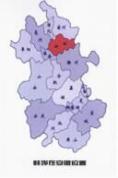 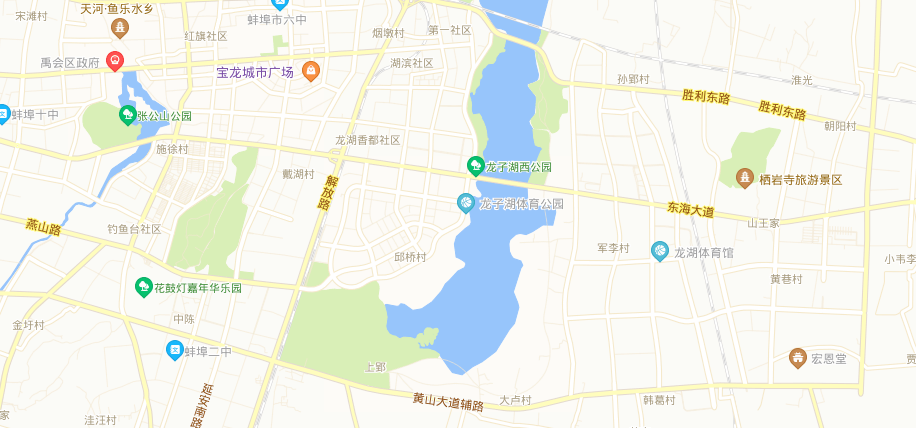 图3-1项目地理位置图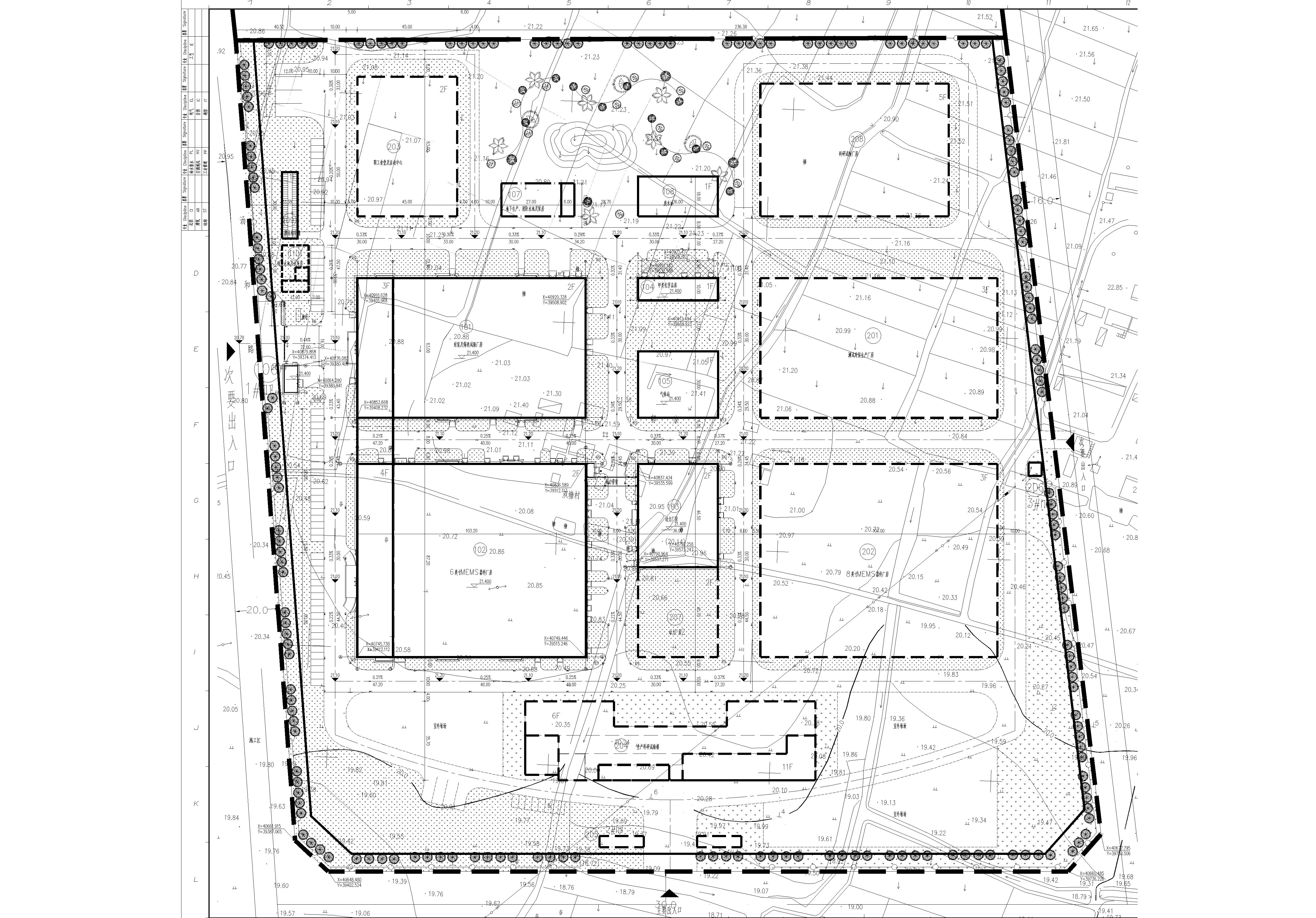 图3-2 项目平面布置图3.2建设内容3.2.1项目环评报告中建设内容及规模与实际建设情况项目工程由主体工程、辅助工程、储运工程、公用工程、环保工程等组成，环评报告表中工程建设内容与实际建设情况对比见表3-1。表3-1  环评及批复建设内容与实际建设情况对比一览表3.3主要设备、原辅材料及燃料本项目扩建完成后的产品方案见表3-2表3-2                             产品方案项目运营过程中的主要设备见表3-3，原辅材料及燃料见表3-4。表3-3                          生产设备一览表表3-4                      项目主要原辅材料、资源及能源消耗情况劳动定员：本项目配备研发人员60人，管理人员 5人，辅助人员25人，共计90人。年工作 250 天，研究室一班制，研制线二班，部分工序三班，每班8小时。3.4水源及水平衡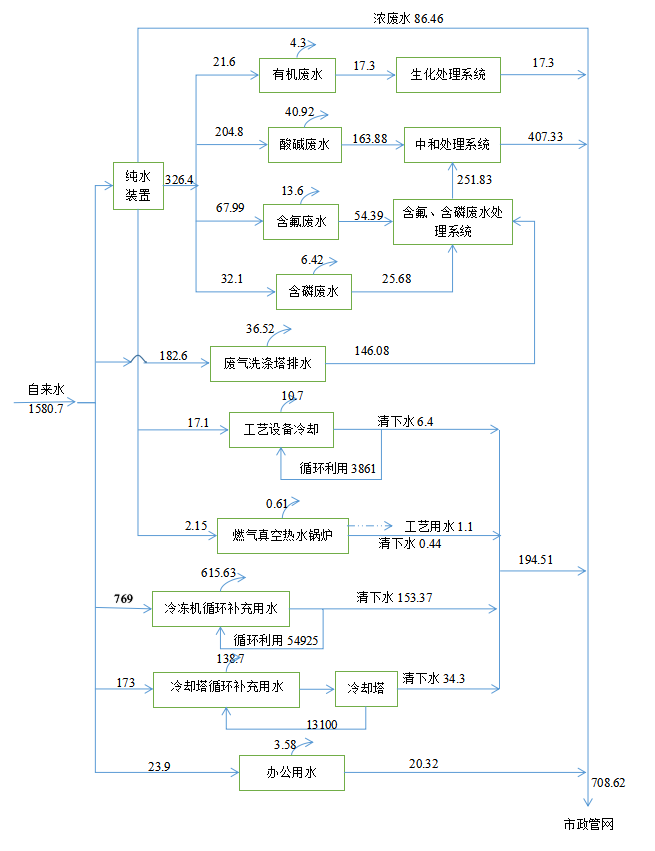                                                                         单位：m3   /d3.5生产工艺本项目主要工艺及污染物产生流程：涉密不公开3.6项目变动情况由表3-1及3-2可知，本项目基本按照环评及批复要求建设。根据《污染影响类建设项目重大变动清单（试行）》的通知（环办环评函【2020】688号），建设项目的性质、规模、地点、生产工艺和环境保护措施五个因素中的一项或一项以上发生重大变动，且可能导致环境影响显著变化（特别是不利环境影响加重）的，界定为“重大变动”。对照“环办环评函【2020】688号”本项目的性质、规模、地点、生产工艺和环境保护措施无变动。4环境保护设施4.1污染治理设施4.1.1废水本项目产生的废水主要为酸性废水、含氟废水、废气洗涤塔排水、纯水站RO浓缩废水、工艺设备冷却水、冷冻机组和冷却塔循环水排水、生活污水等。本项目酸性废水、含氟废水、废气洗涤塔排水、纯水站RO浓缩废水、工艺设备冷却水、冷冻机组和冷却塔循环水排水依托原有污水处理站处理后经由公司废水总排口排入蚌埠市经济开发区城市政污水管网，经蚌埠市第二污水处理厂处理后排入淮河。本项目生活污水经过化粪池处理后由废水总排口排入市政污水管网，经蚌埠市第二污水处理厂处理后排入淮河。图4-1   废水处理流程图图4-2         污水处理设施及排放口4.1.2废气本项目废气主要包括酸性废气、有机废气、有毒废气、锅炉废气和化学品存储运、输过程无组织排放废气。本项目蚀刻过程产生的酸性废气经102号建筑设置两套碱雾洗涤塔，经25米高排气筒排放；本项目光刻等工序产生的有机废气经集气管路收集后有一套活性炭吸附装置处理后有25m排气筒排放；本项目化学气相沉积和干法蚀刻等工序产生的有毒废气经POU净化装置处理后由25m排气筒排放；本项目共4台天然气锅炉（2用2备）废气经4根高25m排气筒排放。4.1.3噪声项目运营期噪声源主要为生产设备运行时产生的机械噪声，通过采取①选用噪声较低的同类设备，且设备作基础减震等防治措施；②厂房设计为半密闭洁净厂房，墙体为砖+混凝土结构，安装隔声门窗，厂房内设备噪声经墙体进行隔声处理；③引风机等高噪声设备设置于专门的房间内，在安装设计上，对引风等设备底座安装减震器；④对空压机等高噪声设备安装足够消声量的消声器；⑤厂界四周设置绿化隔离带，减少噪声污染。4.1.4固（液）体废物本项目固体废物包括一般固体废物、废液以及废树脂等。光刻胶废液：来源于光刻工序，主要成份为废光刻胶，产生量1.5吨/年，属于HW16类危险废物。蚀刻废液：项目蚀刻过程中定期补充蚀刻原液，蚀刻液使用一段时间后定期更换。使用后的蚀刻液主要成分为废酸，属于HW34（废酸）类危险废物，其产生量共约1.2吨/年。以上各类废液分类收集、存放在相应的专用储罐或专用容器中，定期委托有危险废物处理资质的单位处置。本项目固体废物为废树脂。废树脂：来源于纯水制备系统混床、超滤过程中产生的废树脂，产生量为2吨/年，属于HW13类危险废物（有机树脂类废物)。本项目产生光刻胶废液（398-001-16）和废树脂（900-015-013）委托有资质单位马鞍山澳新环保科技有限公司处置；蚀刻废液(900-300-34）)委托有资质单位蚌埠市光达化工有限公司处置。4.1.4.3一般固体废物生活垃圾收集后由环卫部门定期清运。4.2其他环境保护设施4.2.1环境风险防范设施4.2.1.1有毒有害化学品特殊气体都分别设置在生产厂房独立房间内。所有的有毒气体（腐蚀性、易燃性，有毒性）的钢瓶都安装在特制的气柜内，气柜带有阀门盒和阀门屏，同时气柜内配有一套自动的氮气净化系统，每台气柜都连至排风系统，并根据排风性质直接排放或需进行处理。此外，气柜还带有自动喷淋系统。每台气柜的控制盒具有关闭按钮。气体柜具有自动切换、自动吹洗的功能，能连续为生产设备供气。设置有害气体探测和化学药液泄漏报警系统在使用或保存有毒、易燃易爆气体和化学药液的区域及厂房内输送管路沿途，设置气体液体）泄露检测报警器，向监视室发送探测报警信号。在相关的气柜、阀门盒、工艺设备和有毒气体排放口设监测点，所有探头都具有高敏度报警功能。设计有完整的检测、报警系统和报警监控中心。本项目主要依托现有的建筑设施，102建筑现有工程环评阶段已采取分区防渗措施；项目设置2座事故池分别为50m3、250m3，事故池已做好防渗。图4-8                项目事故应急池照片4.2.1.2规范化排污口、监测设施及在线监测装置废水排放口、废气排放口均规范设置排放口标识，废气排放口均按标准要求设置监测平台和规范化采样口。214所废水处理系统是2016年投运，现已运行6年，设计排放能力为25m3/H，排放方式为压力管道排放，目前无在线检测装置。因我所MEMS 产能提升项目计划新建第二套废水处理设施，一期废水站排放口将与二期废水排放口合并，因此计划在二期施工期间一并进行规范化改造，增加“巴氏槽”，便于在线检测。4.2.1.3其他我公司于2021年6月完成了环境风险应急预案，同时于2021年6月完成风险应急预案的备案，备案号为340302-2021-03-L。4.3环保设施投资及“三同时”落实情况项目总投资25000万元，实际环保投资85万元，占总投资的0.34%。本项目环境保护投资及“三同时”验收一览表见表8。表8   本项目环境保护投资及“三同时”验收一览表     投资单位：万元5环境影响报告书（表）主要结论与建议及其审批部门审批决定5.1环境影响报告书（表）主要结论与建议5.1.1废气本项目废气主要为生产工艺废气，主要酸性废气、有机废气、有毒废气和锅炉废气等。项目所在的102号建筑就设置有两套酸雾洗涤塔和两套碱雾洗涤塔，因此本项目依托现有的酸要洗涤塔进行处理，酸性废气收集后经管道进入废气洗涤塔，采用碱液喷淋吸收处理。净化后的酸性废气经有效高度不低于25m排气筒排放，项目所排生产酸性废气经处理后能够符合GB16297-1996《大气污染物综合排放标准》 表2中二级标准要求。有毒废气来自于化学气相沉积（CVD）和干法刻蚀(DE）等工序，主要成份有硅烷、磷烷等特种气体尾气。102建筑现有1套POU 净化装置（即Point Of Use，采用燃烧法进行燃烧处理），项目拟依托该废气处理设施处理有毒废气，燃烧后产生的尾气再通过碱液喷淋吸收塔作进一步处理。POU处理设备和废气喷淋洗涤塔的碱溶液循环使用并定期排放，全部纳入废水处理站含氟废水处理系统处理后再排放。由于本项目无无组织排放源，现有工程主要无组织排放源为储运工程，且本项目的储运工程均依托现有工程，因此不再计算大气环境防护距离和卫生防护距离，以现有工程的卫生防护距离为准。根据现有工程环评计算结果，按规范要求企业卫生防护距离应选为100m。厂区产生职业性有害因素的生产单元的边界至西侧蚌埠学院边界最小距离210m，至北侧龙湖春天边界的最小距离为359m，至南侧安徽科技学院边界最小距离为306m。卫生防护距离内无居民、学校等特别的需要保护的环境敏感点，因此厂区的卫生防护距离设置符合要求。通过计算以污染源中心点为起点的控制距离，并结合厂区子面布置图，确定需要控制的范围。对于超出厂界以外的范围，确定为本项目的大气环境防护距离，本项目的卫生防护距离包络线四周均在厂区内部，因此，本项目无需设置大气环境防护距离。5.1.2 废水项目产生的废水主要为生活污水、酸性废水、含磷、含氟废水和废气洗涤塔排水、有机废水、冷却循环系统排水、纯水系统产生的浓废水和锅炉排水等。项目的废水处理依托现有的废水处理设施处理。冷却循环系统排水、纯水系统产生的浓废水和锅炉排水属于清净下水直接排入市政污水管网；含磷、含氟废水和废气洗涤塔排水经含氟废水处理系统处理后，与酸性废水一并中和处理达标后由总排口外排进入市政污水管网；生活污水经化粪池后直接排入市政污水管网；生产废水和生活污水经市政污水管网进入蚌埠市第二污水处理厂，最终排入淮河。5.1.3 噪声预测结果表明，拟建项目各噪声设备位 置按照工程设计给定的布局，并采用相应的治理措施，昼间、夜间厂界各预测点的声级值都能符合《工业企业厂果环境噪声排放标淮》 （GB12348-2008）中1、4类标准。项目营运期噪声不会对区城声环境产生明显影响。5.1.4固体废物项目产生的固体废物主要有生活拉级、光刻胶废液、蚀刻废液、废树脂，污水处理污泥。生活垃圾交由环卫部门定期清运；废树脂、废光刻胶和蚀刻废液以及污水处理污泥属于危险废物，收集后分类暂存在厂区内危废暂存设施，定期交由资质单位集中处置。项目固体废物处理符合资源综合利用和环境卫生要求，对环境的影响可以接受。5.1.5选址论证该项目的建设符合国家相关的法律规定和国家产业政第，产品适应市场需求，对促进地方经济发展具有积极意义，同时得到公众的理解。 环境预测分析表明，该项目排放的污染物对评价区域产生的影响处在可以接受的范围内。从社会、经济、环境等诸方面综合分析，本项目厂址选择可行。5.1.6总结论综上所述，拟建项目符合国家产业政策，选址可行符合蚌埠市城市总体规划，符合清洁生产要求；污染防治措施可行，在认真落实各项污染治理和环境管理的前提下，拟建项目实施后各类污染物均能实现达标排放；根据预测结果，拟建项目所排放的各类污染物对区域环境的影响程度和范围均较小，不会降低区域环境质量。本评价认为，从环境保护角度来看，项目的建设是可行的。5.2审批部门审批决定2018年11月13日，蚌埠市生态环境局“蚌经环许【2018】11号”关于“智能汽车核心芯片研制与产业化平台建设项目环境影响报告书批复的函”北方电子研究院安微有限公司：你单位报批的《智能汽车核心芯片研制与产业化平台建设项目环境影响报告书》(以下简称《报告书》)收悉，经审查，现批复如下：一、原则同意《报告书》结论。本项目位于中国兵器工业第二一四研究所院内，项目总投资25000万元。项目主要为完善、补充智能与新能源汽车核心芯片的设计、制造、封装、测试平台，满足车载寻航芯片、车载ECU微控制SoC芯片、车载总线芯片，激光雷达读出电路芯片、MEMS 芯片、EMCCD、LTCC组件的研制及量产能力。在严格采取《报告书》提出的各项污染防治揩施的前提下，从环境保护角度分析，项目建设是可行的。二、《报告书》批准后，建设项目的性质、规模、地点、采用的生产工艺或者防治污染、防止生态破坏的措施发生重大变动的，你单位应当重新报批建设项目的环境影响评价文件。三、你单位须严格执行配套建设的环境保护设施与主体工程同时设计、同时施工、同时投产使用的环境保护“三同时”制度。项目建成后应按规定开展环境保护竣工验收工作。四、请经开区建设和环保局负责该项目的日常环境监管工作，确保项目按《报告书》及批复要求投入使用。5.3环评及批复内容与实际建设情况对比表5-1                     环评及批复内容与实际建设情况对照表6验收执行标准6.1废水执行标准本项目废水主要为员工生活办公污水和生产废水，生活污水经化粪池预处理后经废水总排口由经济开发区市政污水管网排放至蚌埠市第二污水处理厂。生产废水经污水处理站处理后通过管网排放到蚌埠市第二污水处理厂。执行标准详见表6-1。表6-1                           废水排放标准     单位：mg/L（pH无量纲）6.2废气执行标准本项目废气主要为酸性废气、有毒废气、有机废气以及天然气锅炉燃烧废气。本项目酸性废气、有毒废气排放执行《大气污染物综合排放标准》（GB16297-1996）中表2污染物排放限值二级标准和无组织排放监控浓度限值，项目有机废气排放执行《工业企业挥发性有机物排放控制标准》（DB12/524-2014）中表2污染物排放限值二级标准和表5无组织排放监控浓度限值，详见表6-2。表6-2                             大气污染物排放浓度限值项目天然气锅炉参照《锅炉大气污染物排放标准》（GB13271-2014）中锅炉大气污染物排放限值，详见表6-3。表6-3                            锅炉大气污染物浓度限值6.3厂界噪声排放标准本项目东侧和北侧厂界噪声执行《工业企业厂界环境噪声排放标准》（GB12348-2008）中1类标准，南侧和西侧厂界噪声执行《工业企业厂界环境噪声排放标准》（GB12348-2008）中4类标准，详见表6-4。表6-4                    厂界噪声标准值     等效声级 LAeq：dB(A)6.4、固体废物排放执行标准一般固废处理处置执行《一般工业固体废物贮存、处置场污染控制标准》（GB18599-2020)；危险废物执行《危险废物贮存污染控制标准》（GB18597-2001）（2013年修正）。7验收监测内容通过对各类污染物排放及各类污染治理设施处理效率的监测，来说明环境保护设施调试运行效果，具体监测内容如下：7.1废水监测方案7.1.1废水监测（监测点位布置图见图7-1）监测点位：污水处理站废水排口、废水总排口监测项目：pH、COD、BOD5、SS、NH3-N、TP、氟化物检测频次：一天4次，连续2天7.1.2含氟含磷废水监测    监测点位：污水处理站处理前含氟含磷废水池（监测点位布置图见图7-1）    监测项目：TP、氟化物检测频次：一天4次，连续2天7.2废气监测方案7.2.1有组织废气排放监测（监测点位布置图见图7-1）监测点位：102建筑楼顶东侧、西侧酸碱废气排放口；102建筑楼顶有机废气排放口；102建筑东侧酸碱废气排放口；锅炉废气排放口（3台天然气锅炉）监测项目：102建筑楼顶东侧、西侧酸碱废气排放口；102建筑东侧酸碱废气排放口： 氟化物、硫酸雾、HCl102建筑楼顶有机废气排放口：VOCs锅炉废气排放口：低浓度颗粒物、SO2、NOx检测频次：一天3次，连续2天7.2.2无组织废气排放监测（监测点位布置图见图7-2）    监测点位：厂房法定厂界1米处，在厂区上风向设1个对照点，下风向设3个监控点    监测项目：氟化物、硫酸雾、HCl、VOCs（外包1天4次，连续2天）监测频次：每天采样3次，连续2天7.3噪声监测方案7.3.1厂界噪声监测（监测点位布置图见图7-3)    监测点位：法定厂界外1米处，沿厂界四周各设一个监测点     监测项目：厂界噪声频次：昼夜间各测一次，连续2天。8质量保证和质量控制8.1监测分析方法验收监测的分析方法按环境要素说明各项监测因子监测分析方法名称、方法标准号或方法来源、分析方法的最低检出限，详见表8-1。表8-1                             监测分析方法一览表     8.2监测仪器本项目监测所使用仪器见下表8-2。表8-2                                 检测监测仪器一览表8.3人员能力承担监测任务的第三方单位（安徽天晟环保科技有限公司）具有相应的检测资质， 监测人员均持证上岗。8.4水质监测分析过程中的质量保证和质量控制（1）水样的采集、运输、保存、实验室分析和数据计算的全过程按照《环境水质监测质量保证手册》(第四版)的技术要求进行采样和实验室分析过程中增加不少于10%的平行样。（2）监测数据和报告严格执行三级审核制度，经过校对、校核，最后由技术负责人审定，所有监测数据准确无误。8.5废气监测分析过程中的质量保证和质量控制（1）采样器在进入现场采样前对采样器流量计、流速计等进行校核。（2）数据分析要在恒温恒湿环境内进行。（3）避免被测排放物中共存污染物对分析的交叉干扰。8.5噪声监测分析过程中的质量保证和质量控制噪声监测使用经计量部门检定、并在有效使用期内的声级计，声级计在测试前后用标准发生源进行校准，测量前后仪器的灵敏度相差不大于 0.5dB，若大于 0.5dB测试数据按无效处理。9验收监测结果9.1验收监测期间生产工况根据北方电子研究院安徽有限公司所提供的生产日报表，验收监测期间，工况能够满足验收监测的要求，见下表及附件。表9-1                          生产工况9.2环保设施调试运行效果9.2.1废气监测结果9.2.1.1 本项目有组织废气监测结果见表9-2、9-3、9-4。   表9-2                       废气检测结果一览表         单位：mg/m3表9-3                                              有组织废气监测结果监测结果表明：验收监测期间，102建筑DA005、DA006、DA008废气排气筒排放的氟化物、氯化氢、硫酸雾浓度及排放速率均能够满足合《大气污染物综合排放标准》（GB16297-1996）表2中二级标准的要求，102建筑DA007有机废气排气筒排放的VOCs排放速率能够满足《工业企业挥发性有机物排放控制标准》（DB12/524-2014）中表2污染物排放限值二级标准的要求。表9-4                               锅炉检测结果监测结果表明：验收监测期间，锅炉（2用1备）烟气中排放的低浓度颗粒物、SO2、NOx能够满足《锅炉大气污染物排放标准》（GB13271-2014）表2中燃气锅炉污染物排放浓度限值的要求。三项指标也能够满足《锅炉大气污染物排放标准》（GB13271-2014）表3中大气污染物特别排放限值，符合安徽省生态环境厅关于全面执行大气污染物特别排放限值的要求。9.2.1.2 本项目无组织废气监测结果见表9-5。表9-5                      无组织废气监测结果根据无组织废气监测结果表明，验收监测期间，下风向无组织废气氟化物、氯化氢、硫酸雾排放浓度均符合《大气污染物综合排放标准》（GB16297-1996）表2中无组织排放监控浓度限值的要求；无组织VOCs排放浓度均符合《工业企业挥发性有机物排放控制标准》（DB12/524-2014）中表5的要求。9.2.2废水监测结果本项目废水监测结果见表9-6。表9-6                     废水检测结果一览表         单位：mg/L（pH无纲量）监测结果分析：验收监测期间2022年11月23日~24日，本项目废水总排口各项污染物浓度两天监测值皆能符合第二污水处理厂接管要求和《污水综合排放标准》（GB8978-1996）中表4三级标准排放限值。9.2.3厂界噪声监测结果表9-7    噪声监测结果一览表     单位：Leq(dB(A))监测结果表明，验收监测期间，厂界东、厂界北噪声满足《工业企业厂界环境噪声排放标准》（GB12348-2008）中1类标准要求，厂界西、厂界南噪声满足《工业企业厂界环境噪声排放标准》（GB12348-2008）中4类标准要求。10验收监测结论10.1环保设施调试运行效果10.1.1污染物排放监测结果10.1.1.1废水监测结果表明，验收监测期间2022年11月23日~24日，本项目废水总排口各项污染物浓度两天监测值皆能符合第二污水处理厂接管要求和《污水综合排放标准》（GB8978-1996）中表4三级标准排放限值。10.1.1.2有组织废气监测结果表明，102建筑DA005、DA006、DA008排气筒排放的氟化物、氯化氢、硫酸雾浓度及排放速率均能够满足合《大气污染物综合排放标准》（GB16297-1996）表2中二级标准的要求。102建筑DA007有机废气排气筒排放的VOCs排放速率能够满足《工业企业挥发性有机物排放控制标准》（DB12/524-2014）中表2污染物排放限值二级标准的要求。锅炉烟气中排放的颗粒物、SO2能够满足《锅炉大气污染物排放标准》（GB13271-2014）表2中燃气锅炉污染物排放浓度限值的要求；锅炉烟气中排放NOx能够满足安徽省2020年大气污染防治重点工作任务皖大气办【2020】2号文件的要求。10.1.1.3无组织废气根据无组织废气监测结果表明，验收监测期间，下风向无组织废气氟化物、氯化氢、硫酸雾排放浓度均符合《大气污染物综合排放标准》（GB16297-1996）表2中无组织排放监控浓度限值的要求；无组织VOCs排放浓度均符合《工业企业挥发性有机物排放控制标准》（DB12/524-2014）中表5的要求。10.1.1.4噪声监测结果监测结果表明，验收监测期间，厂界东、厂界北噪声满足《工业企业厂界环境噪声排放标准》（GB12348-2008）中1类标准要求，厂界南、厂界西噪声满足《工业企业厂界环境噪声排放标准》（GB12348-2008）中4类标准要求。10.1.1.5固体废物 危险废物：废光刻胶、废蚀刻液、废树脂属于危险废物，暂存于临时危险废物储存库，定期清运，其中废光刻胶、废树脂交由马鞍山澳新环保科技有限公司处理，废蚀刻液交由蚌埠市光大化工有限公司处置。 生活垃圾：职工产生的生活垃圾统一收集后交由环卫部门处理。10.2工程建设对环境的影响由表9-1可知，验收监测期间，本项目废水总排口pH、COD、氨氮、SS、氟化物、TP、BOD5七项污染物浓度两天监测值皆符合蚌埠市第二污水处理厂接管要求及《污染物综合排放标准》表4中三级标准要求，达标排放。由表9-2至表9-5可知，验收期间项目两天有组织氯化氢、硫酸雾、氟化物均满足《大气污染物综合排放标准》（GB16297-1996）中表2污染物排放限值二级标准要求；有机废气排气筒排放的VOCs排放速率能够满足《工业企业挥发性有机物排放控制标准》（DB12/524-2014）中表2污染物排放限值二级标准的要求；天然气锅炉废气两天的排放量均能满足《锅炉大气污染物排放标准》（GB13271-2014）表2中污染物排放限值要求，达标排放。由表9-6可知，验收监测期间项目两天所产生的无组织排放氯化氢、硫酸雾、氟化物浓度均能满足大气污染物排放执行《大气污染物综合排放标准》（GB16297-1996）表2中排放限值要求，无组织VOCs无组织VOCs排放浓度均符合《工业企业挥发性有机物排放控制标准》（DB12/524-2014）中表5的要求，达标排放。由表9-7可知，项目昼夜间厂界噪声符合《工业企业厂界环境噪声排放标准》（GB12348-2008）1、4类标准，达标排放。建议：1、加强环保处理设施的日常维护和管理，制定自行监测方案，定期开展自行环境监测，确保各项污染物长期稳定达标排放。建设项目竣工环境保护“三同时”验收登记表填表单位（盖章）：北方电子研究院安徽有限公司                      填表人：                                             项目经办人：注：1、排放增减量：（+）表示增加，（-）表示减少。2、(12)=(6)-(8)-(11)，（9）= (4)-(5)-(8)- (11) +（1）。3、计量单位：废水排放量——万吨/年；废气排放量——万标立方米/年；工业固体废物排放量——万吨/年；水污染物排放浓度——毫克/升附件（1）北方电子研究院安徽有限公司委托书。（2）《北方电子研究院安徽有限公司智能汽车核心芯片研制与产业化平台建设项目环境影响报告书批复》。（3）验收期间每日产能报表。（4）危废处置协议。（5）风险应急预案备案表附件一：委托书安徽天晟环保科技有限公司:我单位“智能汽车核心芯片研制与产业化平台建设项目”已竣工已竣工。根据《建设项目环境保护管理条例》、《建设项目竣工环境保护验收管理办法》等的有关规定，特委托贵公司对本项目进行建设项目竣工环境保护验收监测。北方电子研究院安徽有限公司2022年09月21日附件二：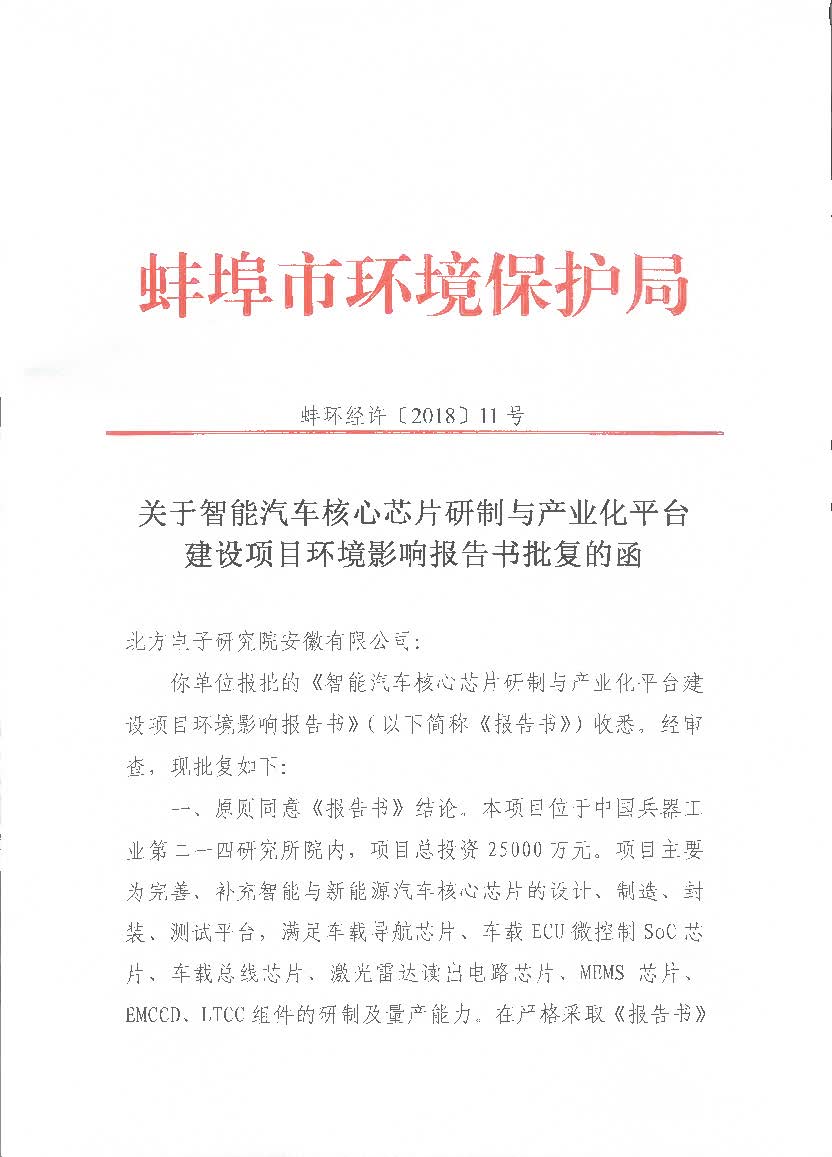 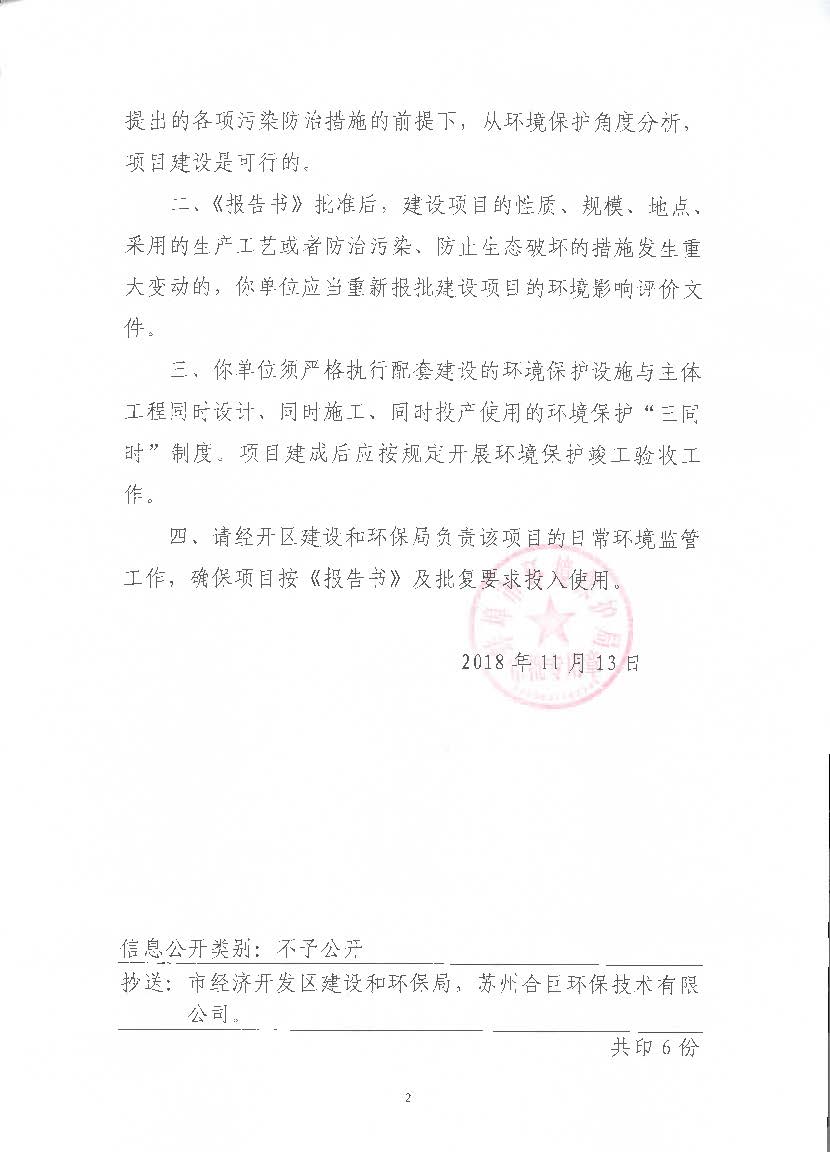 附件三：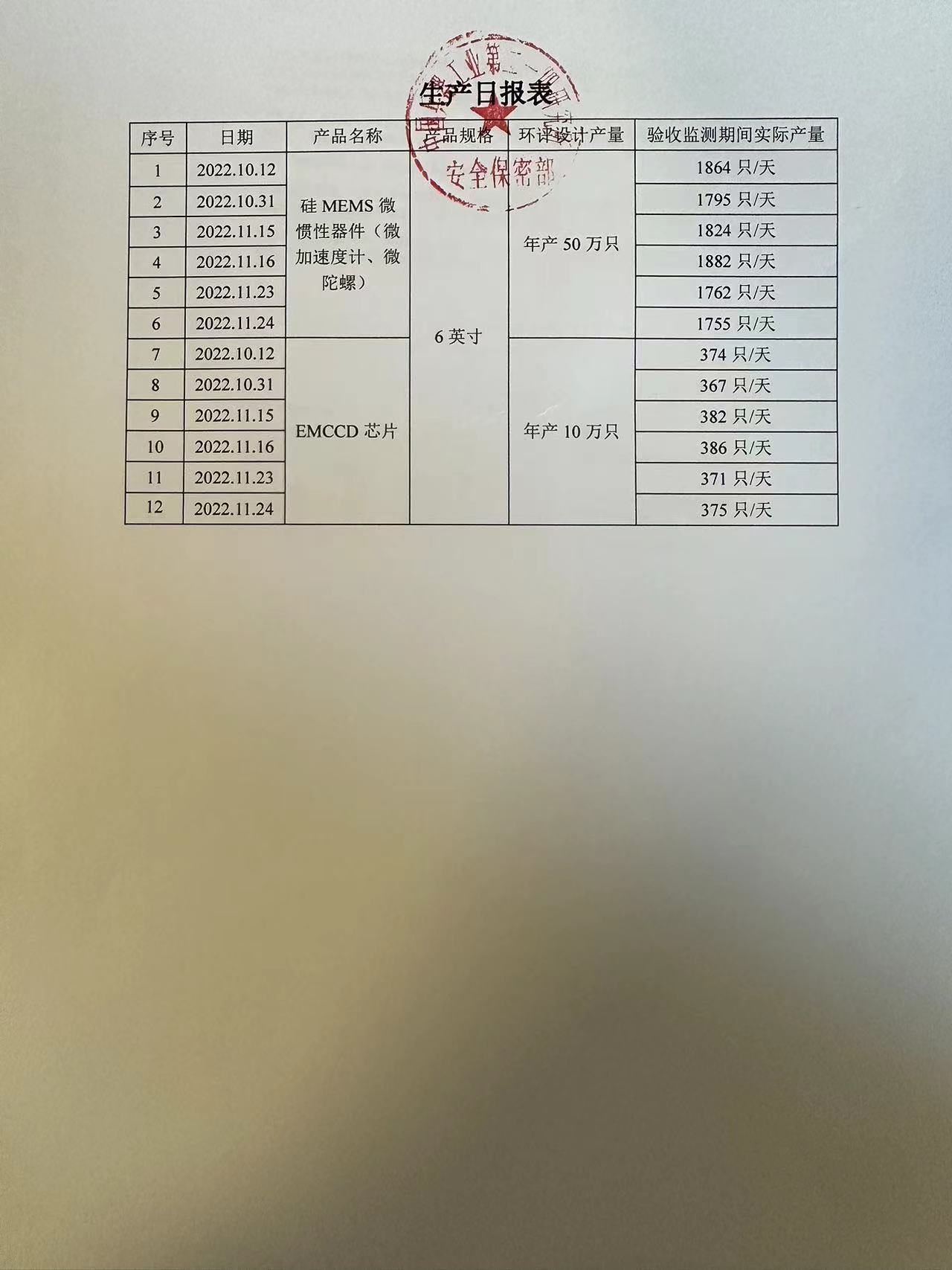 附件四：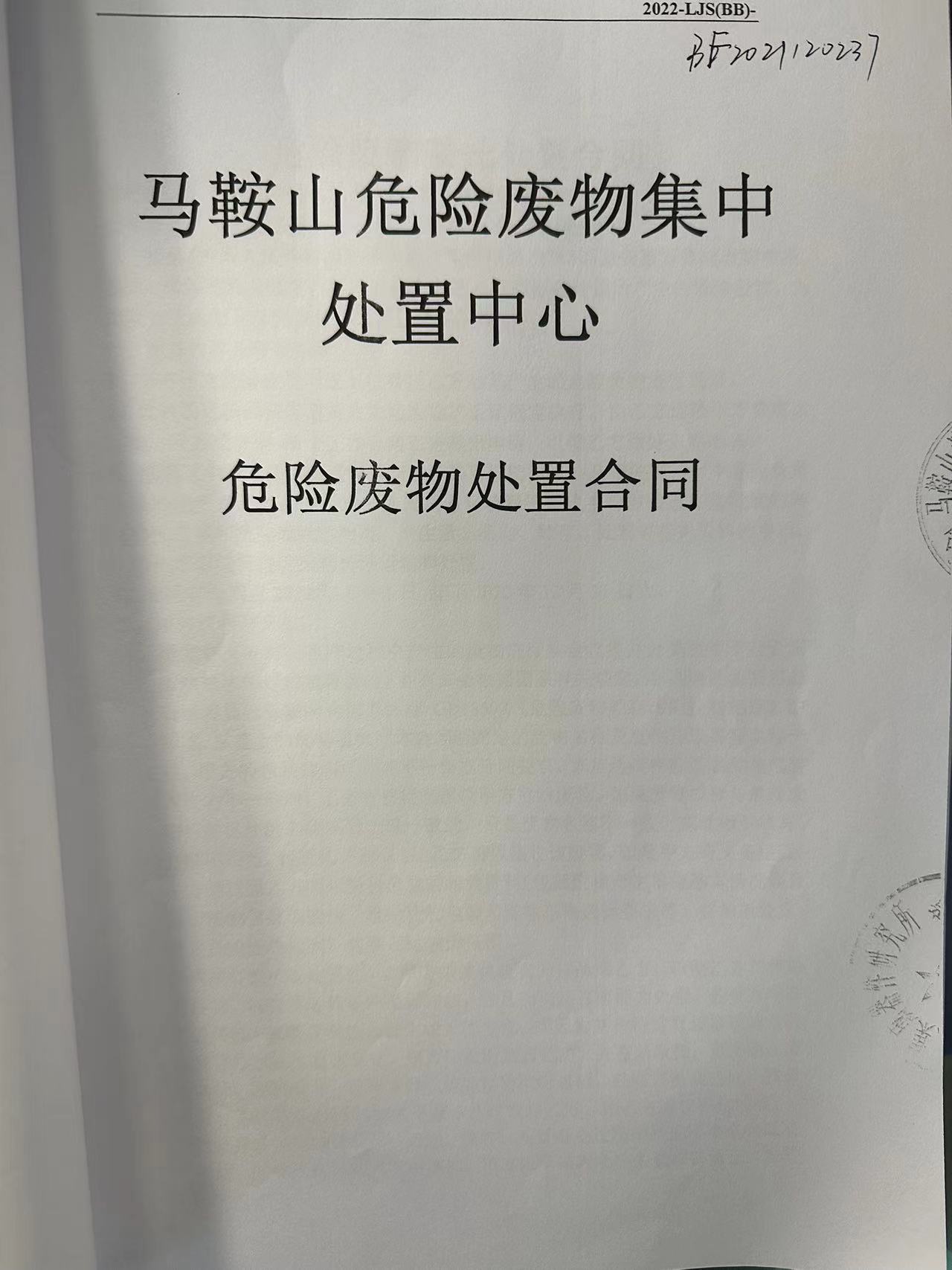 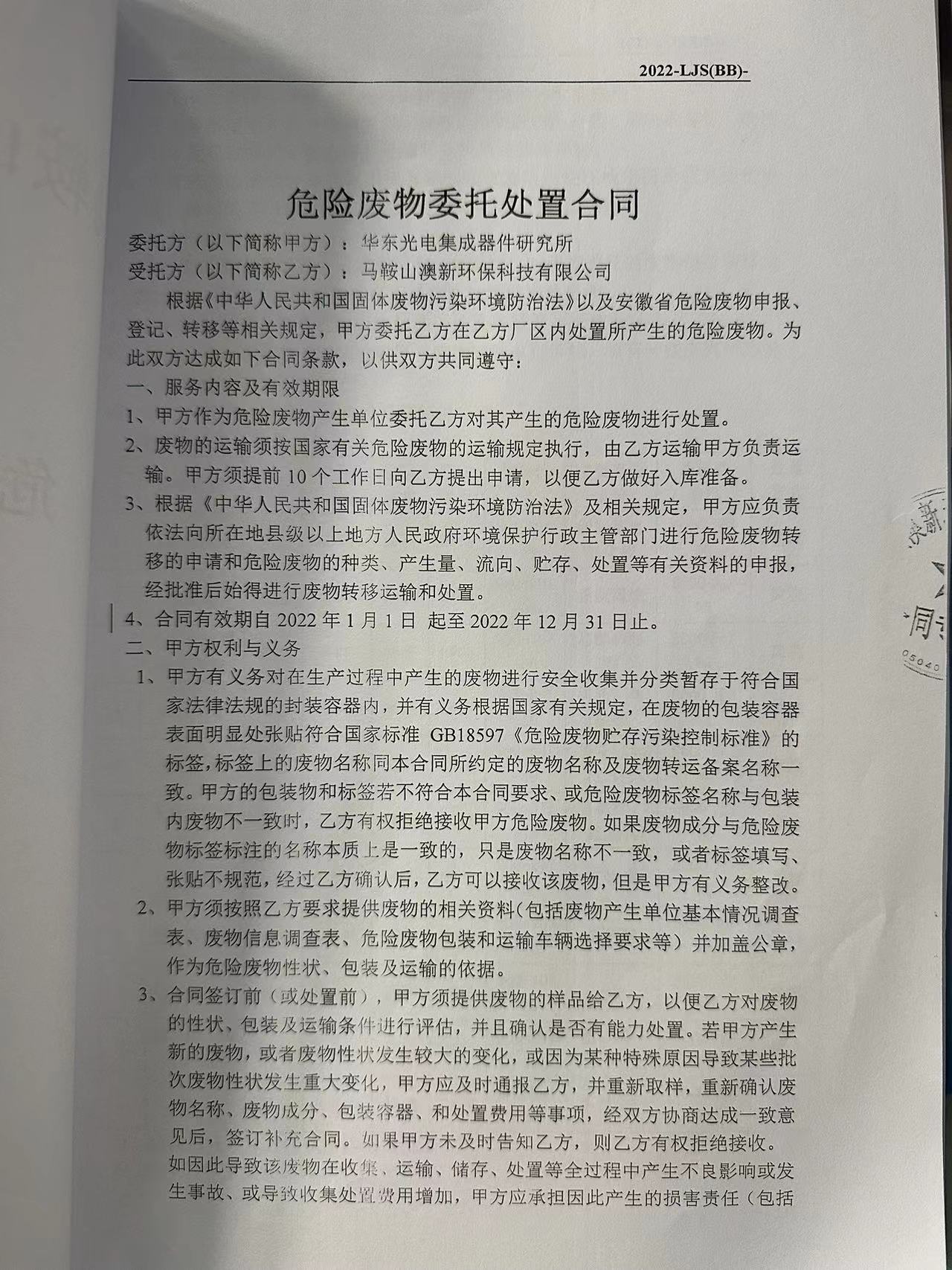 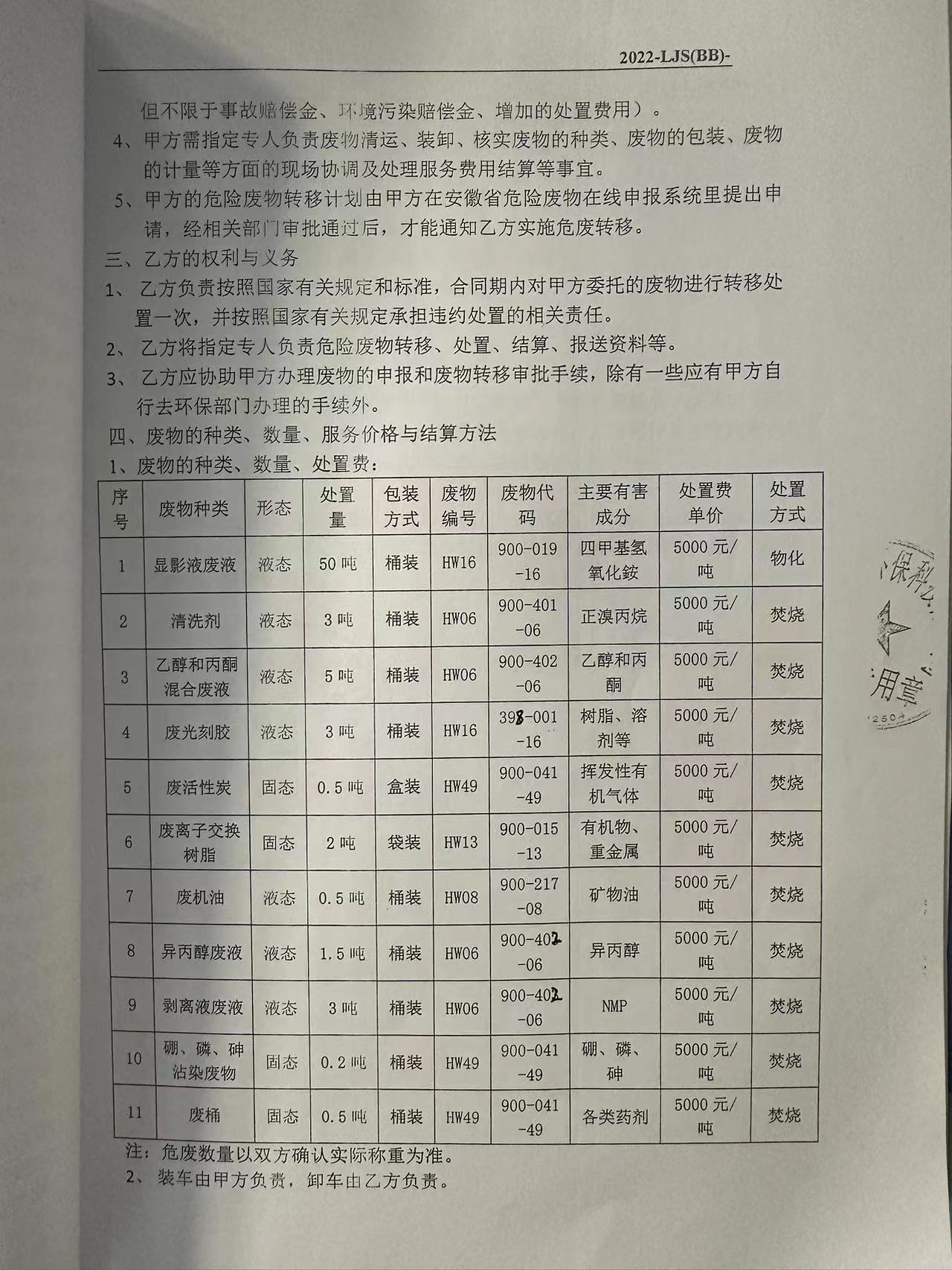 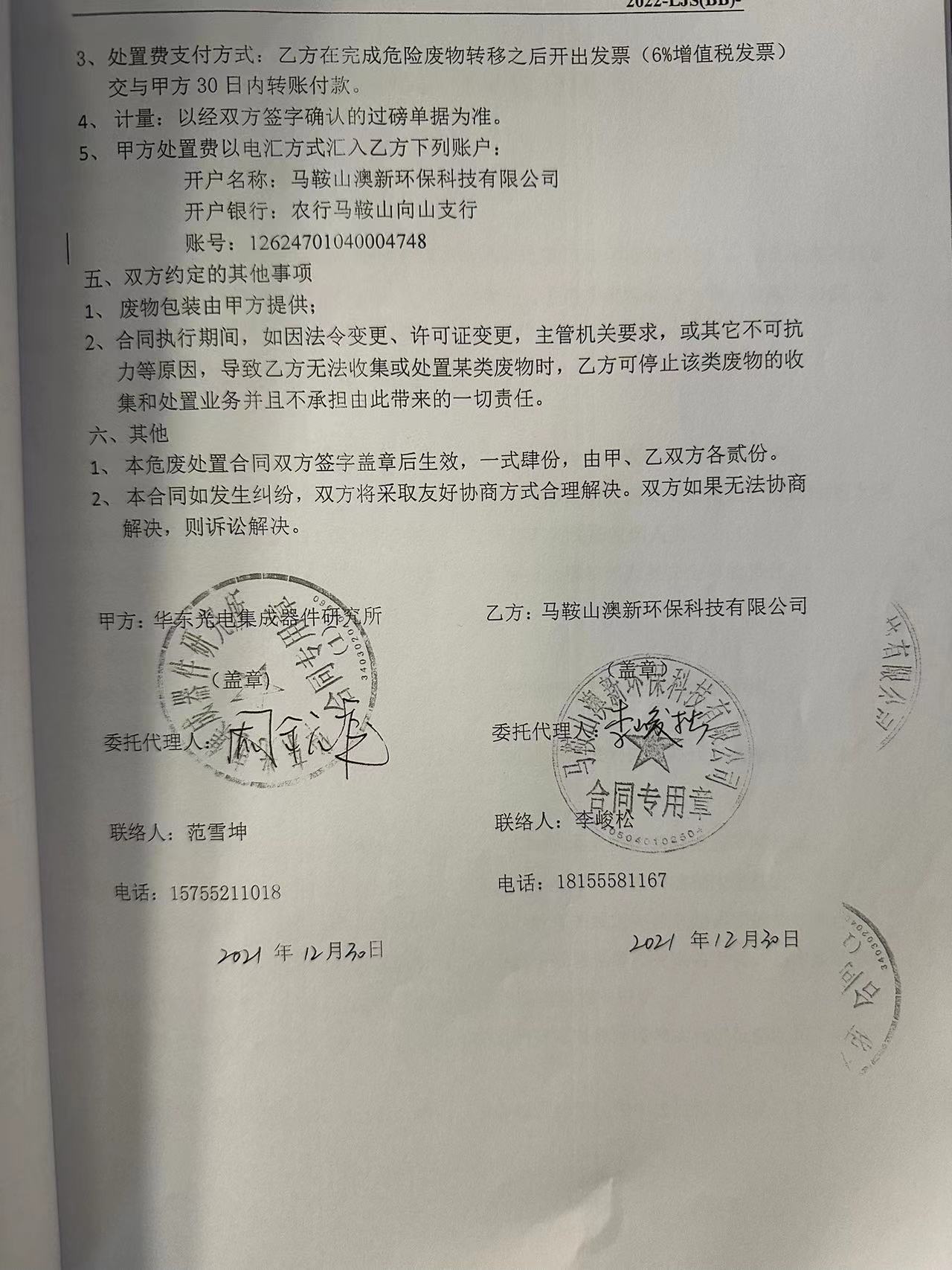 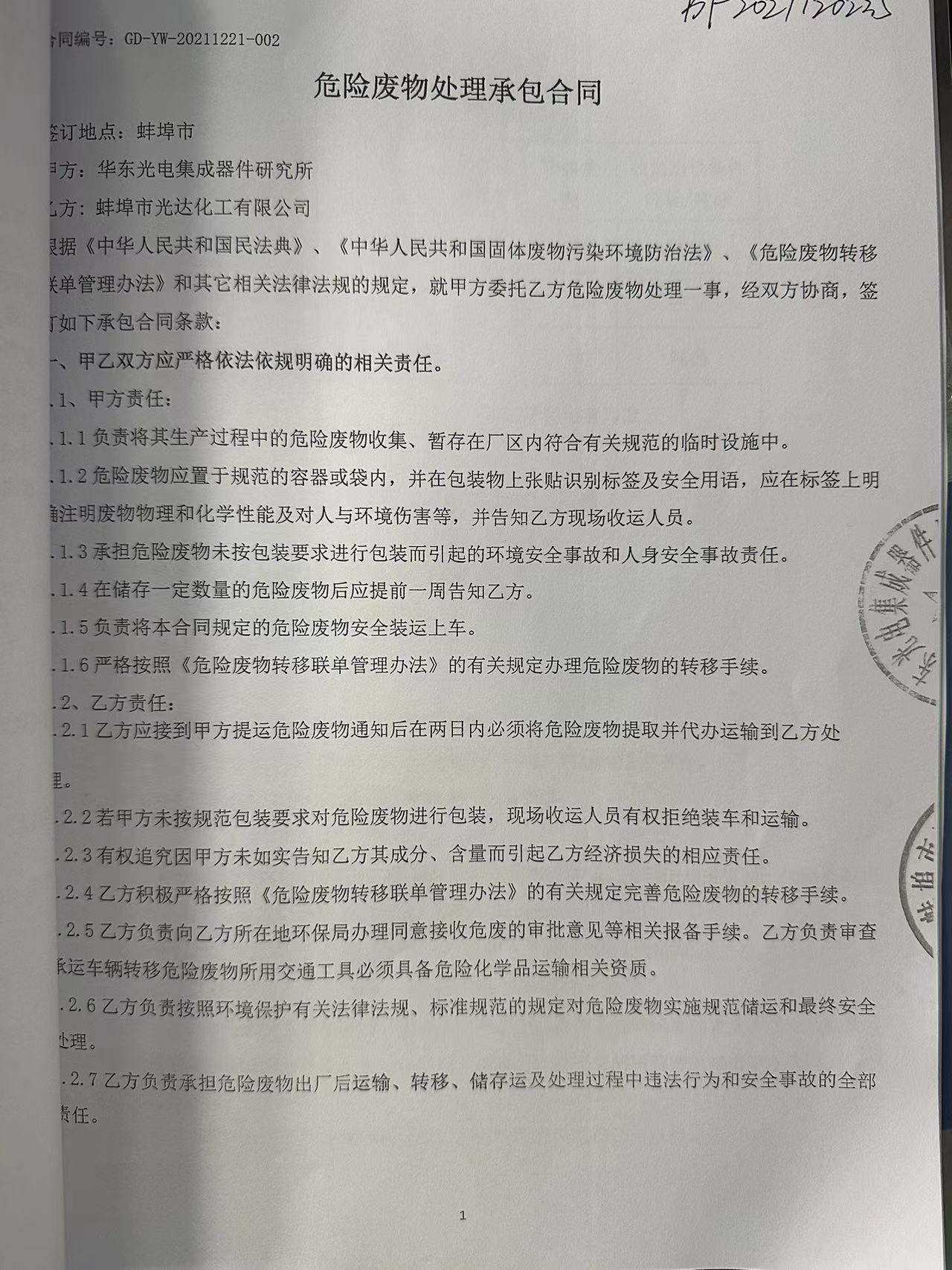 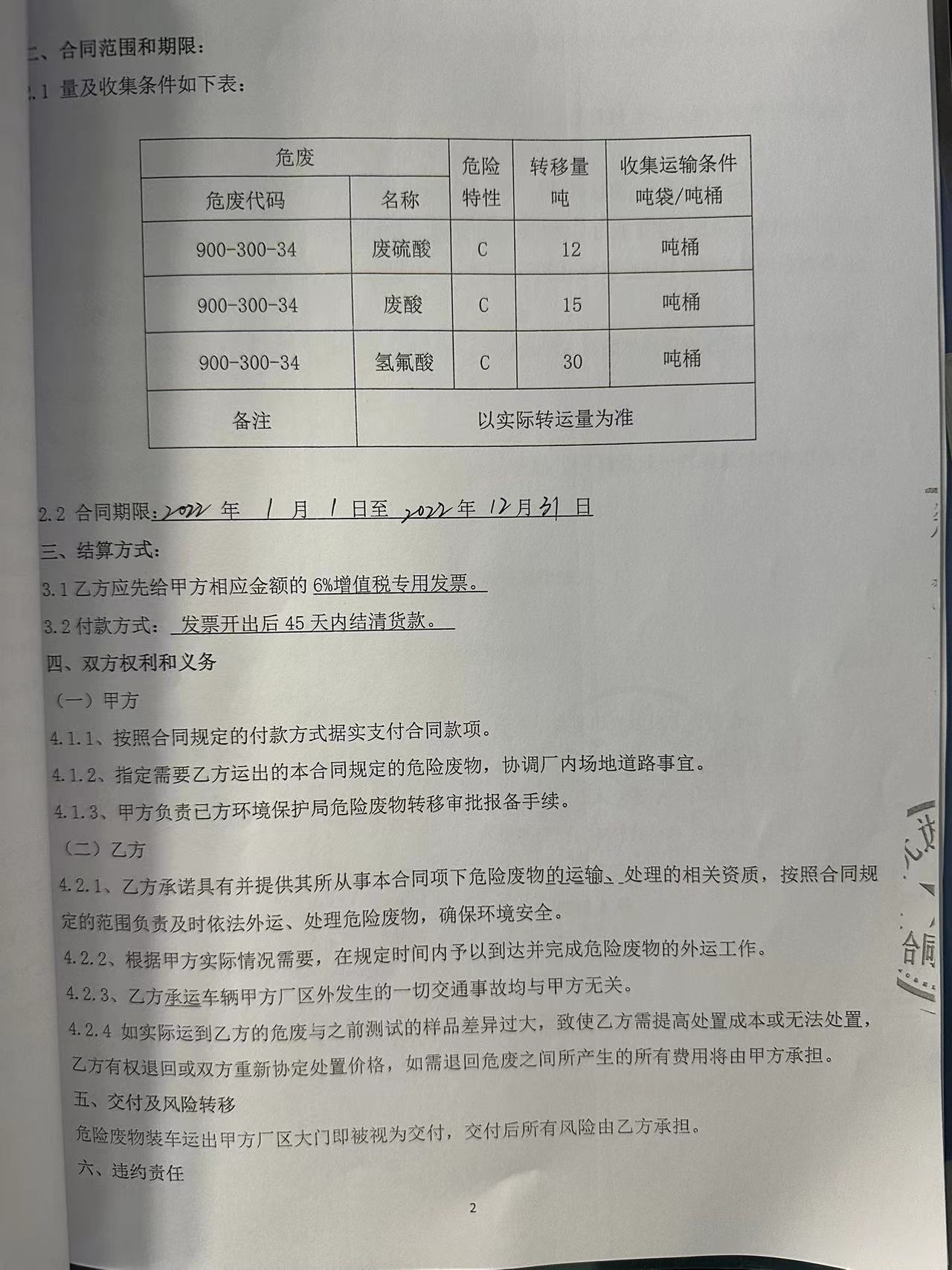 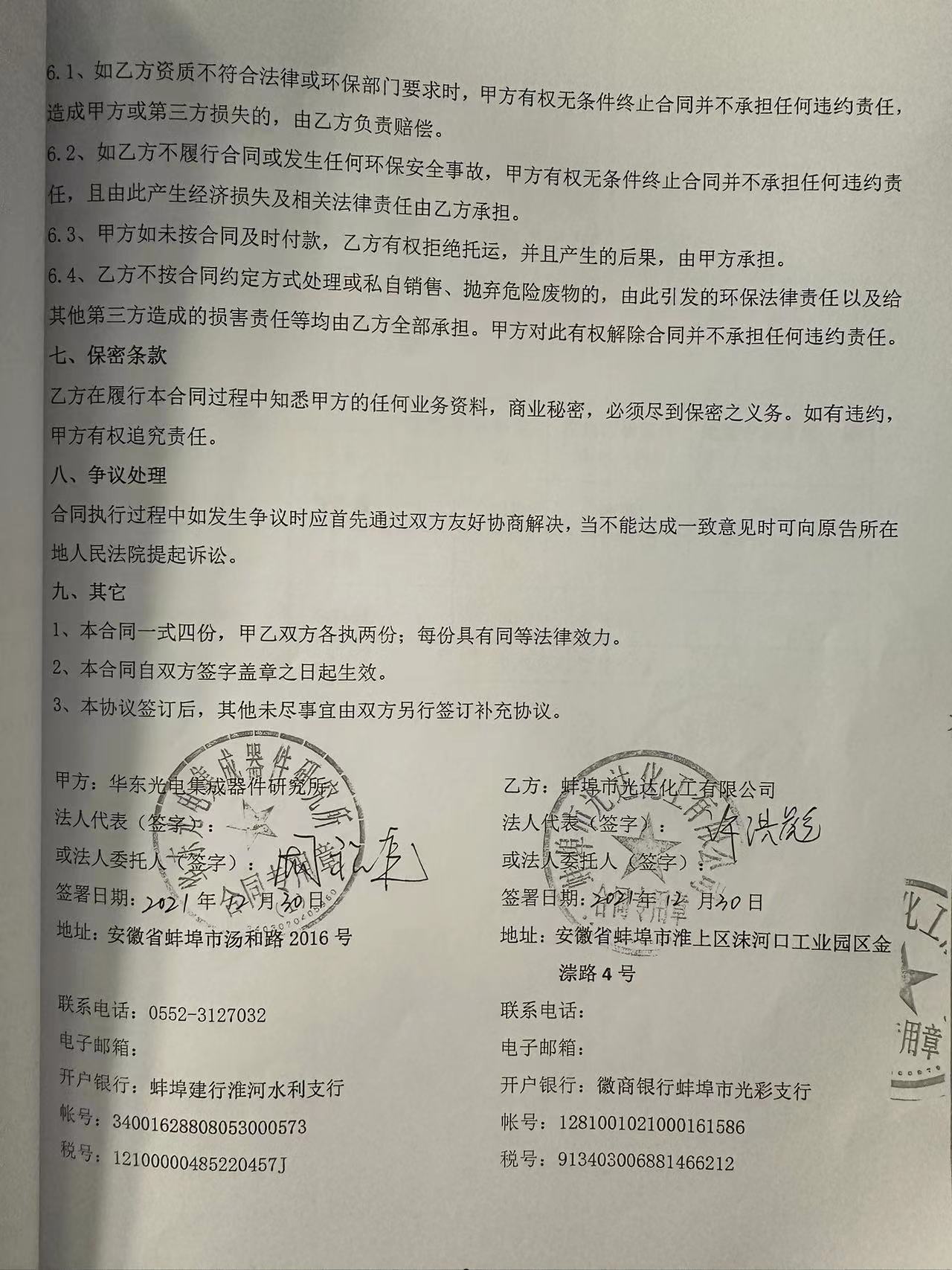 附件五：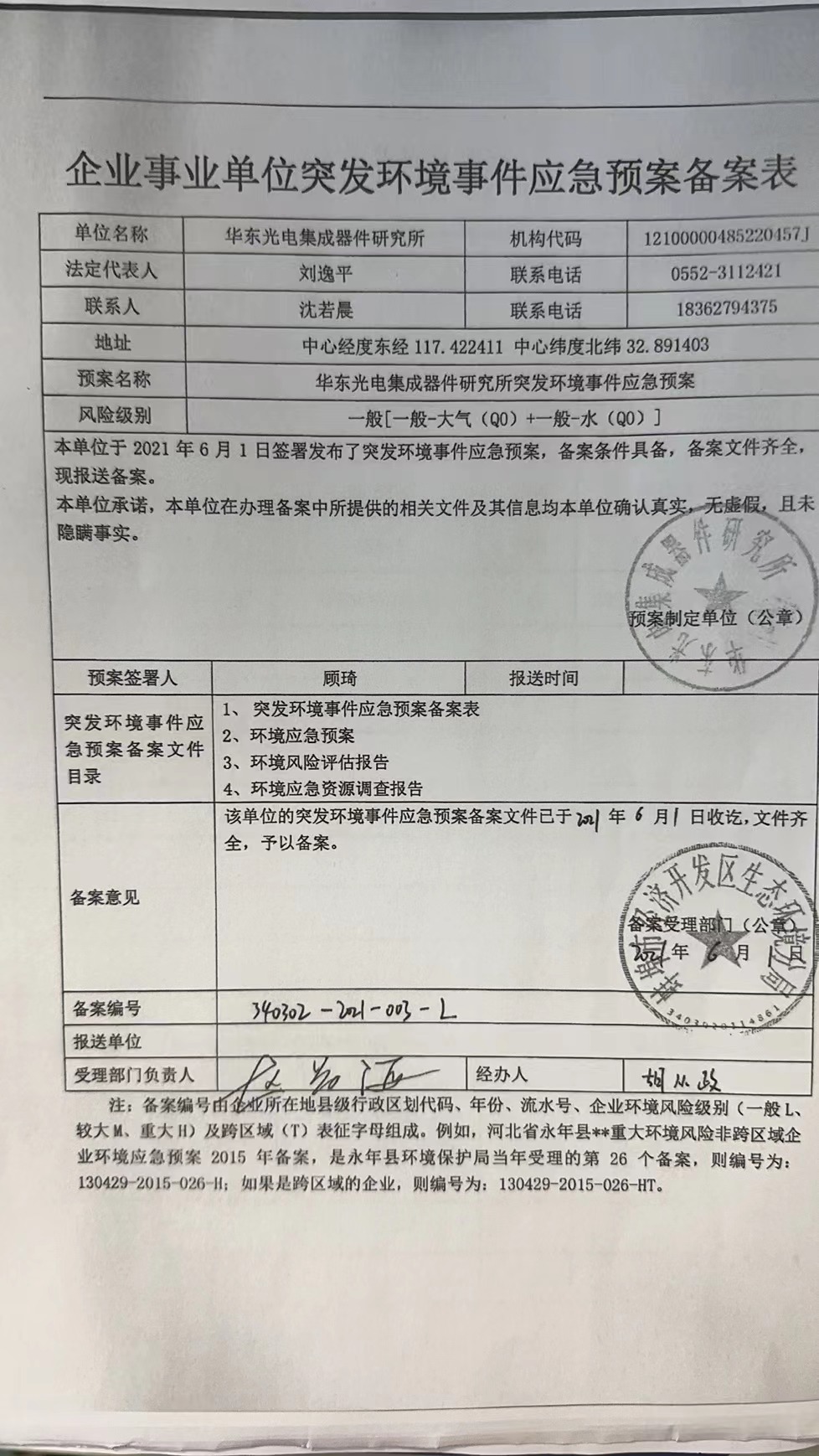 工程类别工程类别项目名称项目名称环评建设内容及规模环评建设内容及规模实际建设情况变动情况变动情况主体工程主体工程生产厂房101号建筑封装及试验厂房，钢筋混凝土框架结构，建筑面积14730.79m2主要包括端头办公区、筛选车间、封装车间、空调机房等封装及试验厂房，钢筋混凝土框架结构，建筑面积14730.79m2主要包括端头办公区、筛选车间、封装车间、空调机房等封装及试验厂房，钢筋混凝土框架结构，建筑面积14730.79m2主要包括端头办公区、筛选车间、封装车间、空调机房等依托现有工程依托现有工程主体工程主体工程生产厂房102号建筑6英寸MEMS器件和EMCCD芯片厂房，建筑面积21174m2主要包括端头办公区和生产区6英寸MEMS器件和EMCCD芯片厂房，建筑面积21174m2主要包括端头办公区和生产区6英寸MEMS器件和EMCCD芯片厂房，建筑面积21174m2主要包括端头办公区和生产区依托现有工程依托现有工程辅助工程辅助工程动力厂房（103号建筑）动力厂房（103号建筑）两层钢筋泥凝土框架结构，主要有：锅炉房，纯水设施、冷冻水系统，变电站以及真空冷冻空压等设备。屋顶放置大型冷却水塔，建筑面积3447.72m2两层钢筋泥凝土框架结构，主要有：锅炉房，纯水设施、冷冻水系统，变电站以及真空冷冻空压等设备。屋顶放置大型冷却水塔，建筑面积3447.72m2两层钢筋泥凝土框架结构，主要有：锅炉房，纯水设施、冷冻水系统，变电站以及真空冷冻空压等设备。屋顶放置大型冷却水塔，建筑面积3447.72m2依托现有工程依托现有工程储运工程储运工程化学品库化学品库单层钢排架结构建筑，用于化学品的储存，建筑面积360m2单层钢排架结构建筑，用于化学品的储存，建筑面积360m2单层钢排架结构建筑，用于化学品的储存，建筑面积360m2依托现有工程依托现有工程公用工程公用工程供水供水由学苑路市政身来水管网顿留接口（保证水压>0.20MPa）接入，供水管径DN300，在厂区内形成环网由学苑路市政身来水管网顿留接口（保证水压>0.20MPa）接入，供水管径DN300，在厂区内形成环网由学苑路市政身来水管网顿留接口（保证水压>0.20MPa）接入，供水管径DN300，在厂区内形成环网依托现有工程依托现有工程公用工程公用工程供电供电101号楼建筑配备2台800KW变压器101号楼建筑配备2台800KW变压器101号楼建筑配备2台800KW变压器依托现有工程依托现有工程公用工程公用工程供电供电102号建筑配备2台1000KW变压器，1台630KW变压器102号建筑配备2台1000KW变压器，1台630KW变压器102号建筑配备2台1000KW变压器，1台630KW变压器依托现有工程依托现有工程公用工程公用工程供电供电103号建筑配备2台1600KW变压器103号建筑配备2台1600KW变压器103号建筑配备2台1600KW变压器依托现有工程依托现有工程公用工程公用工程排水排水项目采取雨污分流，雨水直接排入市政雨水管网，生活污水经化粪池预处理后由公司废水排放口排入蚌埠市经济开发区市政污水处理管网，最终进入蚌埠市第二污水处理厂；生产废水经厂区内废水处理站处理后，由公司废水排放口排入蚌埠市经济开发区市政污水处理管网，最终进入蚌埠市第二污水处理厂项目采取雨污分流，雨水直接排入市政雨水管网，生活污水经化粪池预处理后由公司废水排放口排入蚌埠市经济开发区市政污水处理管网，最终进入蚌埠市第二污水处理厂；生产废水经厂区内废水处理站处理后，由公司废水排放口排入蚌埠市经济开发区市政污水处理管网，最终进入蚌埠市第二污水处理厂项目采取雨污分流，雨水直接排入市政雨水管网，生活污水经化粪池预处理后由公司废水排放口排入蚌埠市经济开发区市政污水处理管网，最终进入蚌埠市第二污水处理厂；生产废水经厂区内废水处理站处理后，由公司废水排放口排入蚌埠市经济开发区市政污水处理管网，最终进入蚌埠市第二污水处理厂依托现有工程依托现有工程公用工程公用工程纯水系统纯水系统“多介质过滤器→活性炭过滤器→RO膜过滤→EDI处理→脱气→抛光混床→终端过滤”的纯水系统 1套，可提供纯水30m3/ h“多介质过滤器→活性炭过滤器→RO膜过滤→EDI处理→脱气→抛光混床→终端过滤”的纯水系统 1套，可提供纯水30m3/ h“多介质过滤器→活性炭过滤器→RO膜过滤→EDI处理→脱气→抛光混床→终端过滤”的纯水系统 1套，可提供纯水30m3/ h依托现有工程依托现有工程公用工程公用工程动力车间动力车间在动力站(103号)二层设置空压站。空压机采用水冷无油螺杆空压机，额定压力为 1.0MPa，压力露点为-70°C。工艺设备所需压缩空气量为：10m3/min选择13m3/min,1.0MPa的风冷无油螺杆空压机2台，1用1备，其中1台变频在动力站(103号)二层设置空压站。空压机采用水冷无油螺杆空压机，额定压力为 1.0MPa，压力露点为-70°C。工艺设备所需压缩空气量为：10m3/min选择13m3/min,1.0MPa的风冷无油螺杆空压机2台，1用1备，其中1台变频在动力站(103号)二层设置空压站。空压机采用水冷无油螺杆空压机，额定压力为 1.0MPa，压力露点为-70°C。工艺设备所需压缩空气量为：10m3/min选择13m3/min,1.0MPa的风冷无油螺杆空压机2台，1用1备，其中1台变频依托现有工程依托现有工程公用工程公用工程动力车间动力车间现有一套 100m3/h的循环冷却水系统现有一套 100m3/h的循环冷却水系统现有一套 100m3/h的循环冷却水系统依托现有工程依托现有工程公用工程公用工程动力车间动力车间GN2、PN2、PO2、PH2（G表示一般，P表示高纯），管道供气。所有大宗气体管道均经过管桥配送到102厂房一层的纯化器(含过滤器)和流量计。主厂房的气体分配系统由主配管系统及分支管系统组成GN2、PN2、PO2、PH2（G表示一般，P表示高纯），管道供气。所有大宗气体管道均经过管桥配送到102厂房一层的纯化器(含过滤器)和流量计。主厂房的气体分配系统由主配管系统及分支管系统组成GN2、PN2、PO2、PH2（G表示一般，P表示高纯），管道供气。所有大宗气体管道均经过管桥配送到102厂房一层的纯化器(含过滤器)和流量计。主厂房的气体分配系统由主配管系统及分支管系统组成依托现有工程依托现有工程公用工程公用工程动力车间动力车间在动力站（103号）设置工艺真空站。真空泵的真空为900mbar，工艺设备使用点的真空为 600~800mbar。工艺设备所需工艺真空量为：266m3/h。选择 500m3/h的螺杆式真空泵2台，1用1备，1个真空罐3m3在动力站（103号）设置工艺真空站。真空泵的真空为900mbar，工艺设备使用点的真空为 600~800mbar。工艺设备所需工艺真空量为：266m3/h。选择 500m3/h的螺杆式真空泵2台，1用1备，1个真空罐3m3在动力站（103号）设置工艺真空站。真空泵的真空为900mbar，工艺设备使用点的真空为 600~800mbar。工艺设备所需工艺真空量为：266m3/h。选择 500m3/h的螺杆式真空泵2台，1用1备，1个真空罐3m3依托现有工程依托现有工程公用工程公用工程供热工程供热工程在动力站（103号〕一层设置燃气真空热水锅炉房，由市政天然气管冈引入厂区天然气调压箱，锅炉房设置了3台2100KW(180万大卡/h）的燃气真空热水锅炉在动力站（103号〕一层设置燃气真空热水锅炉房，由市政天然气管冈引入厂区天然气调压箱，锅炉房设置了3台2100KW(180万大卡/h）的燃气真空热水锅炉在动力站（103号〕一层设置燃气真空热水锅炉房，由市政天然气管冈引入厂区天然气调压箱，锅炉房设置了4台2100KW(180万大卡/h）的燃气真空热水锅炉（2用2备）依托现有工程依托现有工程环保工程废气治理废气治理废气治理酸碱废气101号建筑设有一套酸雾洗涤塔和一套碱雾洗涤塔；102号建筑设置两套酸雾洗涤塔和两套碱雾洗涤塔；有效高度不低于25米高排气筒3根102号建筑设置两套碱雾洗涤塔；25米高排气筒3根102号建筑设置两套碱雾洗涤塔；25米高排气筒3根依托102号建筑的废气处理设施，增加收集管网环保工程废气治理废气治理废气治理有机废气102号建筑有机废气经1套活性碳吸附处理，由 25m高排气筒高空排放102号建筑有机废气经1套活性碳吸附处理，由 25m高排气筒高空排放102号建筑有机废气经1套活性碳吸附处理，由 25m高排气筒高空排放依托102号建筑的废气处理设施，增加收集管网环保工程废气治理废气治理废气治理有毒废气102号建筑净化装置 POU，25米高排气筒1根102 号建筑净化装置 POU，25米高排气筒1根102 号建筑净化装置 POU，25米高排气筒1根依托102号建筑的废气处理设施，增加收集管网环保工程废水治理废水治理废水治理含磷、含氟废水（废气洗涤塔排水）设计处理能力400m3/d，采用絮凝沉淀法，处理后的废水与工艺酸碱废水一并中和处理后排放设计处理能力400m3/d，采用絮凝沉淀法，处理后的废水与工艺酸碱废水一并中和处理后排放设计处理能力400m3/d，采用絮凝沉淀法，处理后的废水与工艺酸碱废水一并中和处理后排放依托现有工程环保工程废水治理废水治理废水治理废水中和处理系统设计处理能力500m3/d，采用中和法处理，与含氟废水一并中和处理处理后由公司废水排放口排入蚌埠市经济开发区城市政污水管网设计处理能力500m3/d，采用中和法处理，与含氟废水一并中和处理处理后由公司废水排放口排入蚌埠市经济开发区城市政污水管网设计处理能力500m3/d，采用中和法处理，与含氟废水一并中和处理处理后由公司废水排放口排入蚌埠市经济开发区城市政污水管网依托现有工程环保工程废水治理废水治理废水治理有机废水设计处理能力40m3/d，采用生化处理工艺，处理后由公司废水排放口排入蚌埠市经济开发区城市政污水管网设计处理能40m3/d，采用生化处理工艺，处理后由公司废水排放口排入蚌埠市经济开发区城市政污水管网设计处理能40m3/d，采用生化处理工艺，处理后由公司废水排放口排入蚌埠市经济开发区城市政污水管网依托现有工程环保工程废水治理废水治理废水治理在线监测污水在线监测装置一套未安装在线设施未安装在线设施环保工程废水治理废水治理废水治理事故水池废水事故池两座分别50m3、250m3废水事故池两座分别 50m3、250m3废水事故池两座分别 50m3、250m3依托现有工程环保工程固废处置固废处置固废处置废液设置危险废物暂存设施，建筑面积50m2。分类暂存，定期合肥吴山固体废物处置有限责任公司集中处置设置危险废物暂存间，建筑面积270m2。分类暂存，定期交由马鞍山澳新环保科技有限公司和蚌埠市光达化工有限公司处置设置危险废物暂存间，建筑面积270m2。分类暂存，定期交由马鞍山澳新环保科技有限公司和蚌埠市光达化工有限公司处置依托现有工程序号产品名称产品规格环评设计产量实际设计产量备注1硅MEMS微惯性器件（微加速度计、微陀螺）6英寸年产50万只年产50万只2EMCCD芯片6英寸年产10万只年产10万只环评建设环评建设实际建设实际建设设备名称数量设备名称数量1半导体器件分析仪1半导体器件分析仪12低温储存箱1低温储存箱13徕卡精研一体机1徕卡精研一体机14硅膜腐蚀机1硅膜腐蚀机15硅深槽刻蚀机1硅深槽刻蚀机16甩干机5甩干机57深槽刻蚀机1深槽刻蚀机18CMP1CMP19EMCCD 老化筛选系统1EMCCD 老化筛选系统110可焊性测试仪1可焊性测试仪111可靠性设计分析软件1可靠性设计分析软件112多功能综合老化系统1多功能综合老化系统113高温反偏试验系统1高温反偏试验系统114电容器高温老化系统1电容器高温老化系统115裸芯片专用装载工具1裸芯片专用装载工具116红外热成像系统1红外热成像系统117快速温变试验箱1快速温变试验箱118加速寿命综合试验台1加速寿命综合试验台119功率电路高温动态老化系统1功率电路高温动态老化系统120大华直流稳压电源18大华直流稳压电源1821大华直流稳压电源6大华直流稳压电源622大华直流稳压电源2大华直流稳压电源223大华直流稳压电源12大华直流稳压电源1224大华直流稳压电源8大华直流稳压电源825低温试验箱1低温试验箱126盐雾箱1盐雾箱127低温暗室测试系统2低温暗室测试系统228EMCCD 电性能测试系统2EMCCD 电性能测试系统229超高精度电容测量系统2超高精度电容测量系统230数字半导体集成电路测试系统1数字半导体集成电路测试系统131模拟半导体集成电路测试系统1模拟半导体集成电路测试系统132粘片机5粘片机533高压除气固化系统1高压除气固化系统134真空平行缝焊系统1真空平行缝焊系统135选择性涂覆机1选择性涂覆机136丝网印刷机2丝网印刷机237结构力学设计仿真软件1结构力学设计仿真软件138光绘机1光绘机139冲片机1冲片机140精密晒版机1精密晒版机141精密张网机1精密张网机142厚膜烧结炉1厚膜烧结炉143雾化汽相清洗机1雾化汽相清洗机144共晶焊机1共晶焊机145激光标志机 1激光标志机 146 三维数字显微镜 1 三维数字显微镜 147X射线照相系统 1X射线照相系统 148 AOI 检测系统 1 AOI 检测系统 149键合线自动检测系统 1键合线自动检测系统 150拉力测试系统 1拉力测试系统 151氦质谱检漏仪 3氦质谱检漏仪 152粒子碰撞噪声检测仪 1粒子碰撞噪声检测仪 153等离子清洗机 1等离子清洗机 154贴片/返修工作站 1贴片/返修工作站 155等静压层压杌 1等静压层压杌 156激光封焊系统 1激光封焊系统 157步进光刻机 2步进光刻机 258匀胶显影机 2匀胶显影机 259亲和机 2亲和机 260BOE腐蚀湿台 1BOE腐蚀湿台 161溅射前清洗湿台2溅射前清洗湿台262有机溶剂清洗湿台1有机溶剂清洗湿台163KOH 腐蚀湿台1KOH 腐蚀湿台164TMAH 腐蚀湿台1TMAH 腐蚀湿台165卧式氧化炉1卧式氧化炉166金属刻蚀机1金属刻蚀机167氮化硅/多晶硅刻蚀机1氮化硅/多晶硅刻蚀机168固胶机2固胶机269千法去胶机2千法去胶机270观察显微镜6观察显微镜671烘箱2烘箱272方块电阻测试仪1方块电阻测试仪173薄膜应力测试仪1薄膜应力测试仪173FTR(汞探针测试仪)1FTR(汞探针测试仪)174双面光刻机（对准）1双面光刻机（对准）175单片涂胶机1单片涂胶机176单片显影机1单片显影机177键合机1键合机178深硅刻蚀机1深硅刻蚀机179多靶溅射系统1多靶溅射系统180MVD 真空探针台 1MVD 真空探针台 181双面套准检测仪 1双面套准检测仪 182剥离机 1剥离机 183低应力 LPCVD 1低应力 LPCVD 184HDPCVD 1HDPCVD 185气态HF 1气态HF 186扫描电镜 1扫描电镜 187台阶仪 1台阶仪 188喷胶机1喷胶机189 ICP 深硅刻蚀机1 ICP 深硅刻蚀机190氧化清洗湿台 2氧化清洗湿台 291去胶腐蚀湿台 2去胶腐蚀湿台 292腐蚀清洗湿台 1腐蚀清洗湿台 193 批式清洗机 1 批式清洗机 194卧式氧化炉 4卧式氧化炉 495快速退火炉1快速退火炉196 立式合金炉 1 立式合金炉 197立式场氧化炉 1立式场氧化炉 198立式多晶氧化炉 1立式多晶氧化炉 199立式栅氧化炉 1立式栅氧化炉 1100立式多晶掺杂炉 1立式多晶掺杂炉 1101金属刻蚀机 1金属刻蚀机 1102二氧化硅刻蚀机 1二氧化硅刻蚀机 1103氮化硅/多晶硅刻蚀机（5200DPS）1氮化硅/多晶硅刻蚀机（5200DPS）1104底膜去除机 1底膜去除机 1105多晶硅刻蚀 1多晶硅刻蚀 1106大束流注入机 1大束流注入机 1107立式氮化硅炉 1立式氮化硅炉 1108LPCVD系统 2LPCVD系统 2109金属溅射机 1金属溅射机 1110PECVD系统 1PECVD系统 1111激光打标机 1激光打标机 1112兆声清洗系统 1兆声清洗系统 1113 立式炉管清洗机 1 立式炉管清洗机 1114卧式炉管清洗机1卧式炉管清洗机1115有机溶剂清洗机1有机溶剂清洗机1116线宽测试仪1线宽测试仪1117套刻检查仪1套刻检查仪1118膜厚测试仪1膜厚测试仪1119表面颗粒度检测仪 1表面颗粒度检测仪 1120高能注入机 1高能注入机 1121手动探针台 1手动探针台 1122图示仪 1图示仪 1123超净工作台 20超净工作台 20124金相显微镜 31金相显微镜 31125平行缝焊机 21平行缝焊机 21126 金属管壳拆盖机5 金属管壳拆盖机5127 划片机 1 划片机 1128手动粘片机 5手动粘片机 5129贴片机 1贴片机 1130自动粘片机1自动粘片机1131 倒装贴片机 1 倒装贴片机 1132真空烧结炉 2真空烧结炉 2133氮气烧结炉 1氮气烧结炉 1134平行封焊机 2平行封焊机 2135硅铝丝压焊杌 2硅铝丝压焊杌 2136金丝球焊机 2金丝球焊机 2137手动硅铝丝键合机 1手动硅铝丝键合机 1138手动数控点胶机 1手动数控点胶机 1139储能焊机 1储能焊机 1140 激光封焊机 1 激光封焊机 1141硅铝丝压焊机  1硅铝丝压焊机  1142晶圆减薄机1晶圆减薄机1143 管脚整理机 1 管脚整理机 1144 金丝球焊机1 金丝球焊机1145 双目体视显微镜 1 双目体视显微镜 1146体视显微镜 1体视显微镜 1147远红外高温烘箱 1远红外高温烘箱 1148电热鼓风干燥箱1电热鼓风干燥箱1类别序号名称单位年用量原辅料规格、指标原材料1硅晶片片2145/辅料2光刻胶 吨/年44主要成分甲基醚丙二醇醋酸酯辅料3显影液   吨/年36073.70主要成分四甲基氢氧化铵辅料4亲和剂 吨/年2030.23型号：RZN-6200辅料5双氧水吨/年70.2＞30%辅料6 氟化氨 吨/年0.7140%辅料7硫酸吨/年15.3496%辅料8磷酸吨/年1.3886%辅料9氢氟酸 吨/年10.849%辅料10纯铝靶材 kg/a300纯度5N5/2辅料11硅铝铜靶 kg/a300纯度5N5/2辅料12BCB增粘剂 kg/a1598%苯并环乙烯辅料13乙醇kg/a辅料14丙酮kg/a特种气体15 SiH4（硅烷） 吨/年0.017799.999%特种气体16PH3（磷化氢）吨/年0.051599.999%特种气体17BF3（三氟化硼） 吨/年0.001499.999%特种气体18CF4（四氟化碳） 吨/年0.51699.999%特种气体19C4F8（八氟环丁烷） 吨/年0.15999.999%特种气体20NH3（氨气） 吨/年0.0042599.999%特种气体21N2O（一氧化二氮） 吨/年2.04799.999%特种气体22CHF3(三氟甲烷） 吨/年0.1199.999%特种气体23SF6（六氟化硫） 吨/年0.12799.999%大宗气体24He（氦气）吨/年0.40599.999%大宗气体25 N2（氮气） 吨/年5099.999%大宗气体26O2（氧气）吨/年0.3699.999%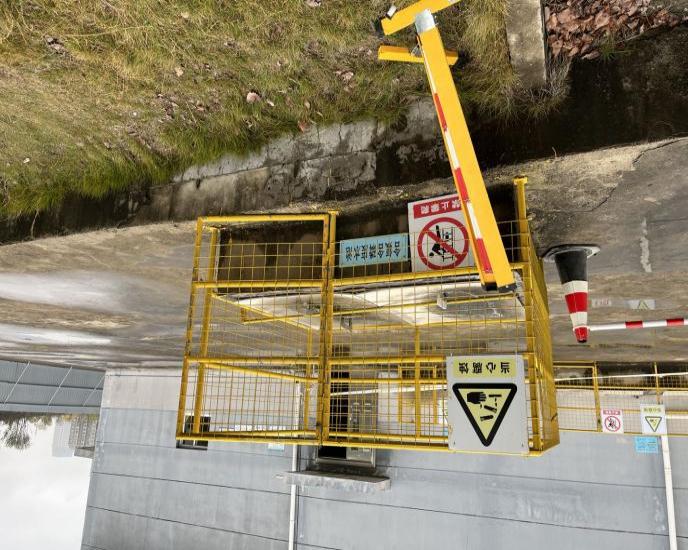 含氟含磷废水池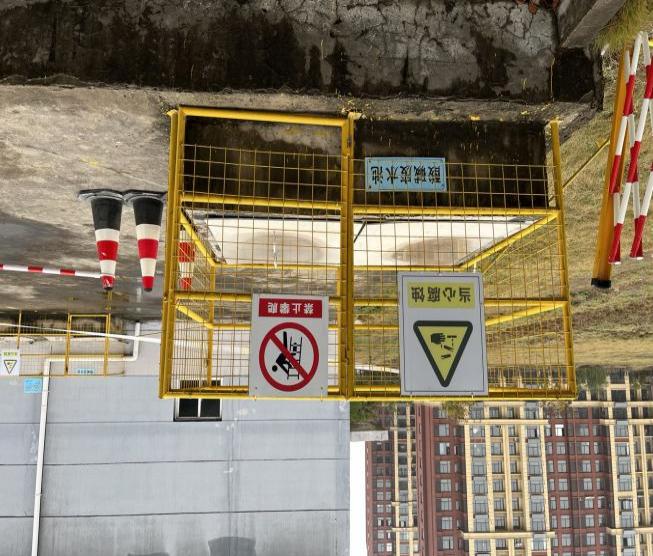 酸碱废水池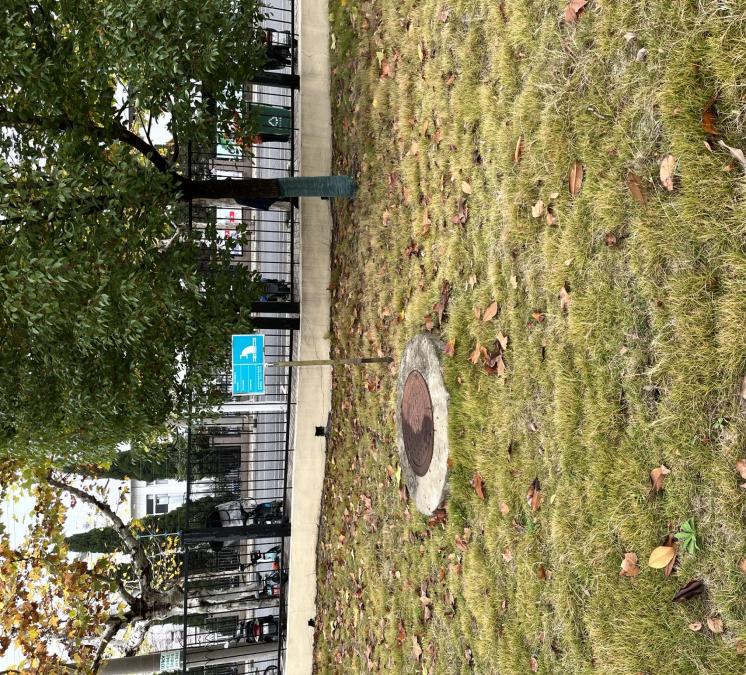 废水总排口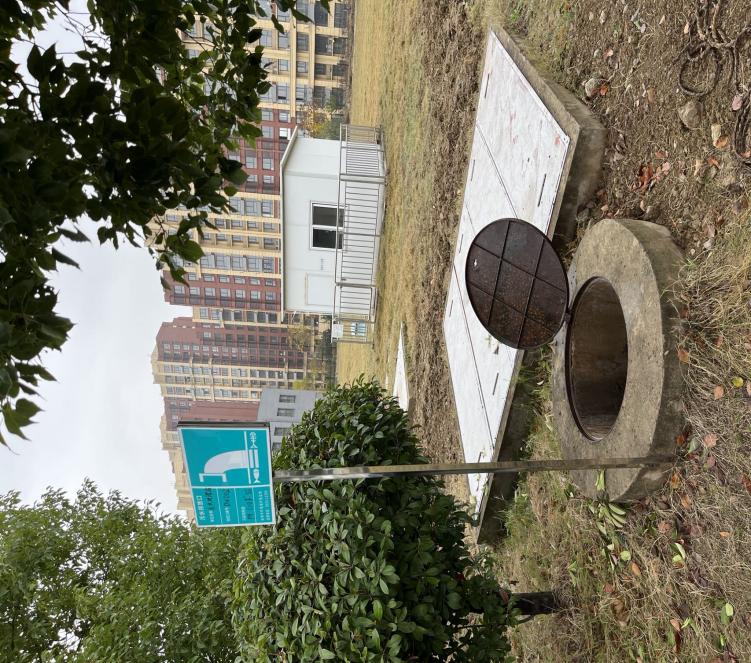 污水处理站排口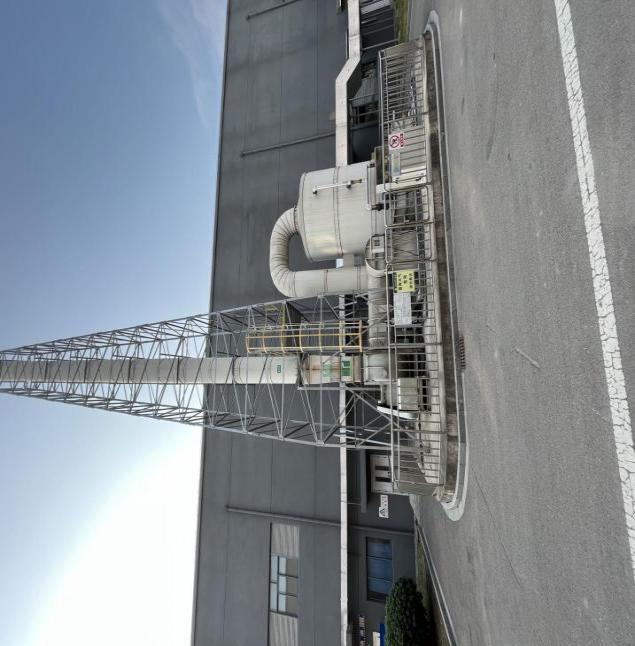 图4-3  DA008酸性废气排气筒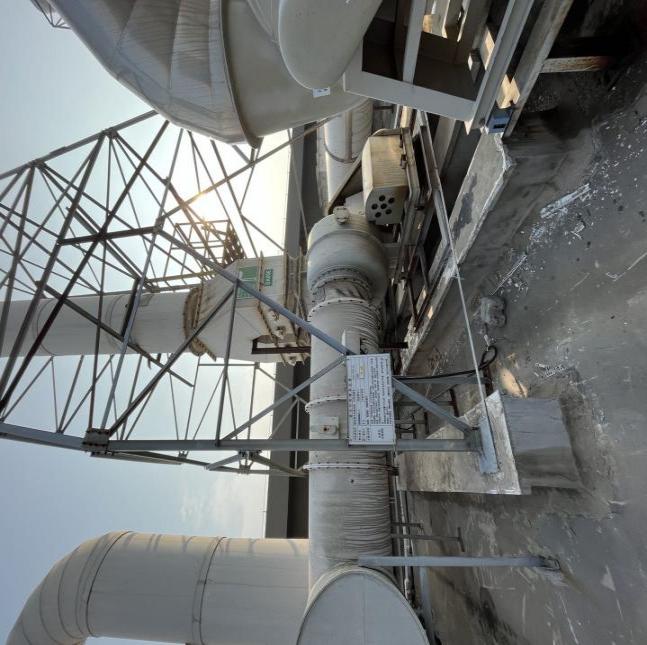 图4-4 DA006酸性废气排气筒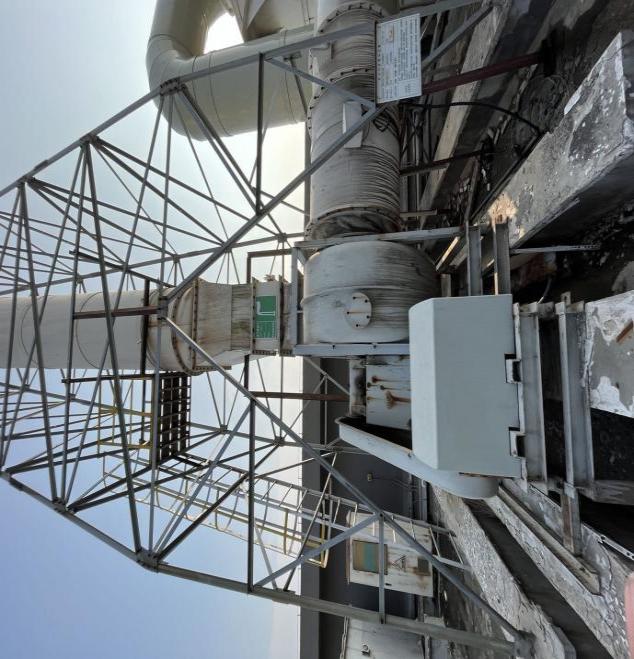 图4-5  DA005酸性废气排气筒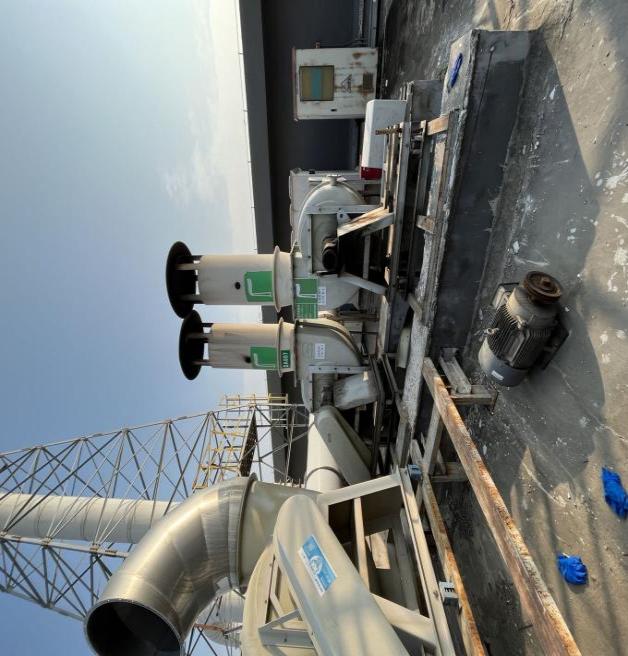 图4-6  DA007有机废气排气筒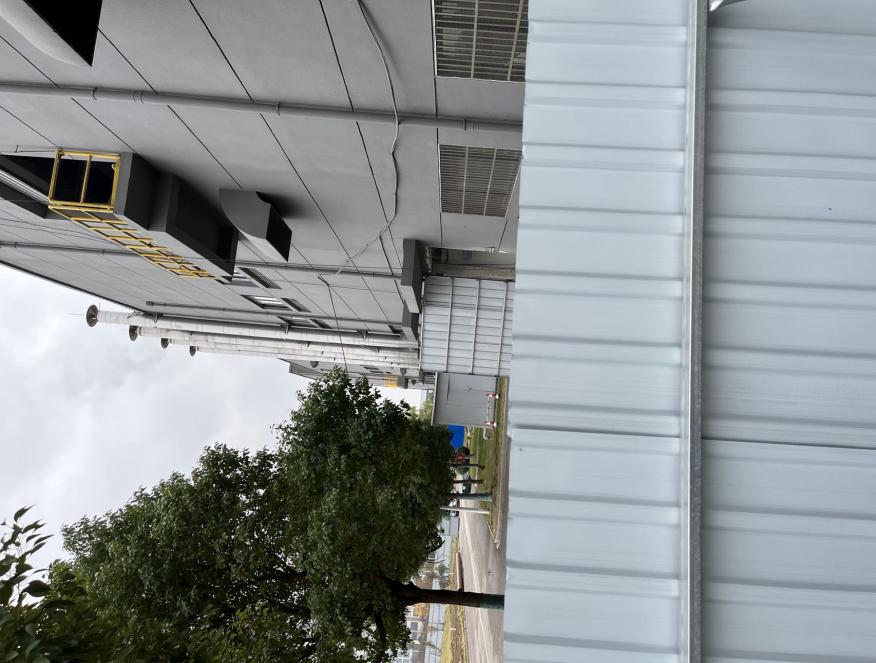 图4-7  DA001、DA002锅炉废气排气筒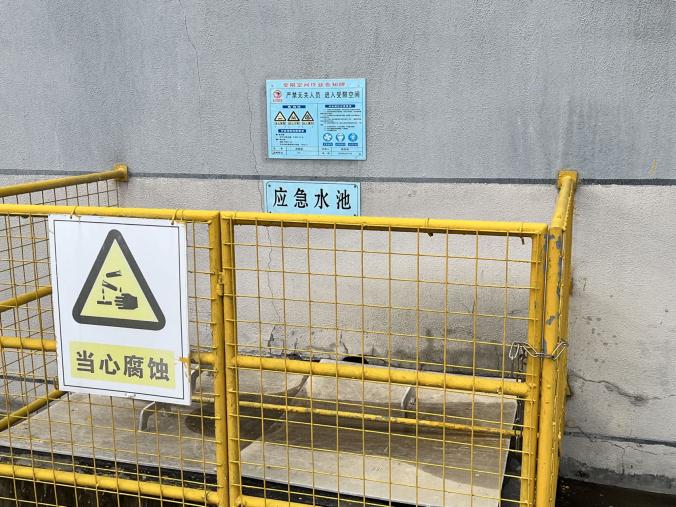 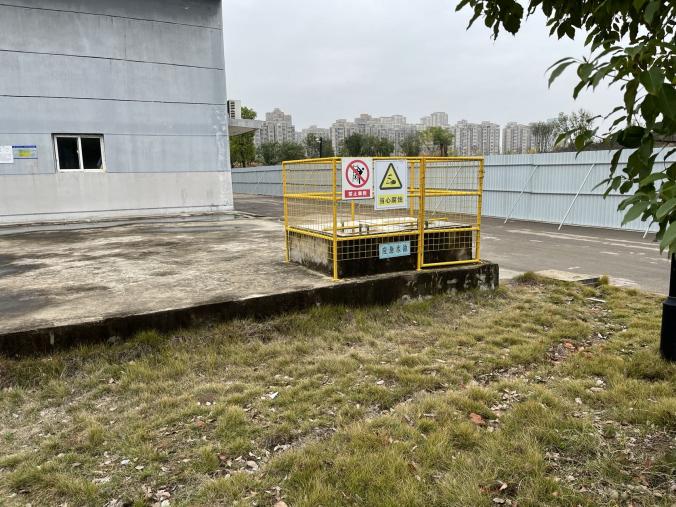 序号类别类别环评及批复要求环评及批复要求实际建设情况实际建设情况备注序号类别类别治理措施环保投资治理措施环保投资备注1废气酸性废气依托现有工程废气处理设施，铺设收集管网45依托现有工程废气处理设施，铺设收集管网45依托现有工程1废气有毒废气依托现有工程废气处理设施，铺设收集管网45依托现有工程废气处理设施，铺设收集管网45依托现有工程1废气有机废气依托现有工程废气处理设施，铺设收集管网45依托现有工程废气处理设施，铺设收集管网45依托现有工程2噪声噪声治理选用低噪声设备、减震、隔声20选用低噪声设备、减震、隔声20依托现有工程3废水酸碱废水依托现有工程废气处理设施，铺设收集管网20依托现有工程废气处理设施，铺设收集管网20依托现有工程3废水含氟含磷废水依托现有工程废气处理设施，铺设收集管网20依托现有工程废气处理设施，铺设收集管网20依托现有工程3废水生活污水化粪池0化粪池0依托现有工程4固废一般固体废物生活垃圾，由当地环卫部门负责清运处置0生活垃圾，由当地环卫部门负责清运处置0依托现有4固废危险废物危险废物暂存设施、分类暂存，定期送至有资质单位处理0建有1座270m2危险废物暂存间、分类暂存，定期送至马鞍山澳新环保科技有限公司和蚌埠市光大化工有限公司处置0依托现有5地下水分区防渗生产区、化学品库、危废暂存库、污水处理站设置防渗设施0生产区、化学品库、危废暂存库、污水处理站设置防渗设施0依托现有6环境风险预防环境风险预防事故池1座，分别为400m3；化学品库围堰5m3；应急设备、材料0事故池1座，分别为50m3、250m3；化学品库围堰5m3；应急设备、材料0依托现有7环境管理环境管理厂区及道路沿线绿化0厂区及道路沿线绿化0依托现有合计合计合计--85--85序号环评及批复内容（摘要）实际建设情况1原则同意《报告书》结论。本项目位于中国兵器工业第二一四研究所院内，项目总投资25000万元。项目主要为完善、补充智能与新能源汽车核心芯片的设计、制造、封装、测试平台，满足车载寻航芯片、车载ECU微控制SoC芯片、车载总线芯片，激光雷达读出电路芯片、MEMS 芯片、EMCCD、LTCC组件的研制及量产能力项目位于中国兵器工业第二一四研究所院内，项目总投资25000万元。项目主要为完善、补充智能与新能源汽车核心芯片的设计、制造、封装、测试平台，满足车载寻航芯片、车载ECU微控制SoC芯片、车载总线芯片，激光雷达读出电路芯片、MEMS 芯片、EMCCD、LTCC组件的研制及量产能力2《报告书》批准后，建设项目的性质、规模、地点、采用的生产工艺或者防治污染、防止生态破坏的措施发生重大变动的，你单位应当重新报批建设项目的环境影响评价文件工程的性质、规模、地点、采用的生产工艺或者防治污染、防止生态破坏的措施未发生重大变动。3你单位须严格执行配套建设的环境保护设施与主体工程同时设计、同时施工、同时投产使用的环境保护“三同时”制度。项目建成后应按规定开展环境保护竣工验收工作。项目已及时进行环境保护竣工验收45项目CODBOD5氨氮SSpHTP氟化物《污水综合排放标准》（GB8978-1996）中三级标准及蚌埠市第二污水处理厂接管要求300150301806-9420污染物最高允许排放浓度（mg/m3）最高允许排放速率最高允许排放速率无组织排放监控浓度限值无组织排放监控浓度限值执行标准污染物最高允许排放浓度（mg/m3）排气筒（m）二级（kg/h）监控点浓度执行标准硫酸雾45202.6周界外浓度最高点1.2mg/m3《大气污染物综合排放标准》（GB16297-1996）中表2污染物排放限值HCl100200.43周界外浓度最高点0.2mg/m3《大气污染物综合排放标准》（GB16297-1996）中表2污染物排放限值氟化物9.0200.17周界外浓度最高点20ug/m3《大气污染物综合排放标准》（GB16297-1996）中表2污染物排放限值VOCs50203.4周界外浓度最高点2.0mg/m3《工业企业挥发性有机物排放控制标准》（DB12/524-2014）表2污染物排放限值二级标准和表5无组织排放监控浓度限值污染物最高允许排放浓度（mg/m³）执行标准颗粒物20《锅炉大气污染物排放标准》（GB13271-2014）表2中污染物排放限值及安徽省2020年大气污染防治重点工作任务皖大气办﹝2020﹞2号SO250《锅炉大气污染物排放标准》（GB13271-2014）表2中污染物排放限值及安徽省2020年大气污染防治重点工作任务皖大气办﹝2020﹞2号NOX50《锅炉大气污染物排放标准》（GB13271-2014）表2中污染物排放限值及安徽省2020年大气污染防治重点工作任务皖大气办﹝2020﹞2号区域类型执行标准标准值标准值区域类型执行标准昼夜厂界《工业企业厂界环境噪声排放标准》（GB12348-2008）中1类标准5545厂界《工业企业厂界环境噪声排放标准》（GB12348-2008）中4类标准7055图7-1  废水及有组织废气监测点为示意图图7-1  废水及有组织废气监测点为示意图	2022.10.12无组织废气监测布点图	2022.11.15无组织VOCs监测布点图	2022.11.16无组织VOCs监测布点图	2022.11.23无组织废气监测布点图图7-2    项目无组织废气监测点位示意图图7-2    项目无组织废气监测点位示意图	2022.10.12噪声监测布点图	2022.11.23噪声监测布点图图7-3 项目噪声监测点位示意图图7-3 项目噪声监测点位示意图项目监测因子分析方法检出限废气监测无组织废气HCl环境空气和废气 氯化氢的测定 离子色谱法HJ 549-20160.2mg/m3废气监测无组织废气硫酸雾固定污染源废气 硫酸雾的测定 离子色谱法HJ 544-20160.2mg/m3废气监测无组织废气氟化物环境空气 氟化物的测定 滤膜采样氟离子选择电极法 H 955-20180.5ug/m3废气监测无组织废气VOCs环境空气.挥发性有机物的测定.吸附管采样-热脱附/气相色谱-质谱法HJ 644-20130.3-1.0ug/m3废气监测有组织废气VOCs固定污染源废气 挥发性有机物的测定 固相吸附-热脱附气相色谱-质谱法HJ 734-20140.001-0.01mg/m3废气监测有组织废气氟化物大气固定污染源 氧化物的测定 离子选择电极法 HJ/T67-20010.06mg/m3废气监测有组织废气硫酸雾固定污染源废气 硫酸雾的测定 离子色谱法HJ 544-20160.005mg/m3废气监测有组织废气HCl环境空气和废气 氯化氢的测定 离子色谱法HJ 549-20160.02mg/m3废气监测有组织废气NOx固定污染源废气 氮氧化物的测定 定电位电解法  HJ 693-20143mg/m3废气监测有组织废气SO2固定污染源废气 二氧化硫的测定 定电位电解法  HJ 57-20173mg/m3废气监测有组织废气低浓度颗粒物固定污染源废气 低浓度颗粒物 HJ836-20171.0mg/m3噪声监测噪声监测厂界噪声工业企业厂界环境噪声排放标准（GB12348-2008）（GB12348-2008）/废水监测废水监测pH《水和废水监测分析方法第四版》便携式pH计法/废水监测废水监测COD水质 化学需氧量的测定 重铬酸盐法  HJ 828-20174mg/L废水监测废水监测氨氮水质 氨氮的测定 纳氏试剂分光光度法 HJ 535-20090.025mg/L废水监测废水监测SS水质 悬浮物的测定 重量法  GB 11901-1989/废水监测废水监测BOD5水质 五日生化需氧量的测定 稀释与接种法   HJ 505-20090.5mg/L废水监测废水监测氟化物水质 氟化物的测定 离子选择电极法GB7484-19870.015mg/L、L废水监测废水监测TP水质 总磷的测定 钼酸铵分光光度法GB 11893-19890.01mg/L监测因子监测因子仪器型号检定有效期废气监测废气电子天平AUW120D ASSY2023.01.07废气监测废气恒温恒流大气/颗粒物采样器MH1205型2023.03.15废气监测废气恒温恒流大气/颗粒物采样器MH1205型2023.03.15废气监测废气恒温恒流大气/颗粒物采样器MH1205型2023.03.15废气监测废气恒温恒流大气/颗粒物采样器MH1205型2023.03.15废气监测废气高负载大气特征污染物采样器MH1200-F型2023.10.27废气监测废气高负载大气特征污染物采样器MH1200-F型2023.10.27废气监测废气高负载大气特征污染物采样器MH1200-F型2023.10.27废气监测废气高负载大气特征污染物采样器MH1200-F型2023.10.27废气监测废气风速仪82322023.03.16废气监测废气电热鼓风干燥箱  DHG-9070A2023.01.07废气监测废气孔口流量校准器崂应7020Z2023.04.01废气监测废气空盒气压表DYM32023.03.16废气监测废气智能双路烟气采样器崂应3072型2023.03.15废气监测废气大流量烟尘（气）测试仪YQ3000-D型2023.03.15废气监测废气自动烟尘（气）测试仪崂应3012H2023.03.15噪声监测噪声多功能声级计   AWA56802023.05.31噪声监测噪声声校准器AWA6218B2023.07.03废水监测pH便携式pH计PHBJ-2602023.03.15废水监测SS电子天平CP2142023.01.07废水监测氨氮、TP紫外分光光度计T6新世纪2023.01.07废水监测COD酸式滴定管//废水监测BOD5生化培养箱SHP-2502023.01.07废水监测氟化物精密酸度计PHS-3C2023.01.07序号日期产品名称产品规格环评设计产量验收监测期间实际产量运行负（%）12022.10.12硅MEMS微惯性器件（微加速度计、微陀螺）6英寸年产50万只1864只/天93.222022.10.31硅MEMS微惯性器件（微加速度计、微陀螺）6英寸年产50万只1795只/天89.832022.11.15硅MEMS微惯性器件（微加速度计、微陀螺）6英寸年产50万只1824只/天91.242022.11.16硅MEMS微惯性器件（微加速度计、微陀螺）6英寸年产50万只1882只/天94.152022.11.23硅MEMS微惯性器件（微加速度计、微陀螺）6英寸年产50万只1762只/天88.162022.11.24硅MEMS微惯性器件（微加速度计、微陀螺）6英寸年产50万只1755只/天87.872022.10.12EMCCD芯片6英寸年产10万只374只/天93.582022.10.31EMCCD芯片6英寸年产10万只367只/天91.892022.11.15EMCCD芯片6英寸年产10万只382只/天95.5102022.11.16EMCCD芯片6英寸年产10万只386只/天96.5112022.11.23EMCCD芯片6英寸年产10万只371只/天92.8122022.11.24EMCCD芯片6英寸年产10万只375只/天93.8采样点位检测项目采样时间编号浓度mg/m3排放速率kg/h排气筒高度m102建筑有机废气排气筒DA007VOCs2022.11.15111.10.1425102建筑有机废气排气筒DA007VOCs2022.11.15212.30.1625102建筑有机废气排气筒DA007VOCs2022.11.15310.20.1325102建筑有机废气排气筒DA007VOCs2022.11.15均值11.20.1425102建筑有机废气排气筒DA007VOCs2022.11.1649.950.1225102建筑有机废气排气筒DA007VOCs2022.11.16510.80.1325102建筑有机废气排气筒DA007VOCs2022.11.1667.680.09325102建筑有机废气排气筒DA007VOCs2022.11.16均值9.480.1125《工业企业挥发性有机物排放控制标准》（DB12/524-2014）中表2污染物排放限值二级标准《工业企业挥发性有机物排放控制标准》（DB12/524-2014）中表2污染物排放限值二级标准《工业企业挥发性有机物排放控制标准》（DB12/524-2014）中表2污染物排放限值二级标准《工业企业挥发性有机物排放控制标准》（DB12/524-2014）中表2污染物排放限值二级标准503.4是否达标是否达标是否达标是否达标达标达标采样点位编号2022年10月31日2022年10月31日2022年10月31日2022年10月31日2022年10月31日2022年10月31日2022年11月23日2022年11月23日2022年11月23日2022年11月23日2022年11月23日2022年11月23日排气筒高度m采样点位编号氯化氢氯化氢氟化物氟化物硫酸雾硫酸雾氯化氢氯化氢氟化物氟化物硫酸雾硫酸雾排气筒高度m采样点位编号浓度mg/m3排放速率kg/h浓度mg/m3排放速率kg/h浓度mg/m3排放速率kg/h浓度mg/m3排放速率kg/h浓度mg/m3排放速率kg/h浓度mg/m3排放速率kg/h排气筒高度m102建筑楼顶西侧DA00514.680.1240.840.0222.000.0535.020.1250.810.0202.080.05225102建筑楼顶西侧DA00525.080.1360.750.0202.010.0545.200.1400.930.0252.030.05525102建筑楼顶西侧DA00534.770.1280.990.0271.980.0535.620.1420.710.0182.060.05225102建筑楼顶西侧DA005均值4.840.1290.860.0232.000.0535.280.1360.820.0212.060.05325102建筑楼顶东侧DA00617.020.0971.210.0171.360.0195.410.1011.420.0271.750.03325102建筑楼顶东侧DA00627.060.0981.190.0171.360.0195.570.1061.200.0231.740.03325102建筑楼顶东侧DA00637.090.11.360.0191.340.0195.560.1031.130.0211.890.03525102建筑楼顶东侧DA006均值7.060.0981.250.0181.350.0195.510.1031.250.0231.790.03425102建筑东侧DA00815.720.0280.800.0042.830.0147.110.0260.760.0034.980.01825102建筑东侧DA00825.600.0280.690.0032.590.0136.740.0260.670.0034.710.01825102建筑东侧DA00835.460.0280.720.0042.690.0146.750.0250.890.0035.080.01925102建筑东侧DA008均值5.590.0280.740.0042.700.0146.870.0250.770.0034.920.01825《大气污染物综合排放标准》（GB16297-1996）表2中排放限值《大气污染物综合排放标准》（GB16297-1996）表2中排放限值1000.439.00.34452.61000.439.00.34452.6是否达标是否达标达标达标达标达标达标达标达标达标达标达标达标达标采样日期采样日期编号标干流量Ndm3/h含氧量%实测        颗粒物     浓度mg/m3折算   颗粒物     浓度mg/m3颗粒物排量kg/h实测SO2浓度mg/m3折算SO2浓度mg/m3SO2排量kg/h实测  NOx浓度mg/m3折算 NOx浓度mg/m3NOx排量kg/h天然气锅炉12022.11.231#14615.43.64.00.006330.00517190.028天然气锅炉12022.11.232#14575.56.27.00.010330.00511120.018天然气锅炉12022.11.233#13895.33.84.20.006330.00514160.022天然气锅炉12022.11.23均值14355.44.55.10.007330.00514160.023天然气锅炉12022.11.244#15925.54.45.00.008330.00516180.029天然气锅炉12022.11.245#15675.53.94.40.007330.00510110.018天然气锅炉12022.11.246#15515.35.25.80.009330.00513140.022天然气锅炉12022.11.24均值15705.44.55.10.008330.00513150.023天然气锅炉22022.11.231#8636.03.54.10.004450.00411130.011天然气锅炉22022.11.232#9936.13.03.50.003450.00511130.013天然气锅炉22022.11.233#9946.33.94.60.005450.00511130.013天然气锅炉22022.11.23均值9506.13.54.10.004450.00411130.012天然气锅炉22022.11.244#15326.14.75.50.008450.00712140.022天然气锅炉22022.11.245#16315.93.84.40.007330.00612140.023天然气锅炉22022.11.246#16115.94.75.40.009560.00912140.022天然气锅炉22022.11.24均值15916.04.45.10.008450.00712140.022《锅炉大气污染物排放标准》（GB13271-2014）表2中污染物排放限值及安徽省2020年大气污染防治重点工作任务皖大气办﹝2020﹞2号《锅炉大气污染物排放标准》（GB13271-2014）表2中污染物排放限值及安徽省2020年大气污染防治重点工作任务皖大气办﹝2020﹞2号《锅炉大气污染物排放标准》（GB13271-2014）表2中污染物排放限值及安徽省2020年大气污染防治重点工作任务皖大气办﹝2020﹞2号///20//50//50/是否达标是否达标是否达标///达标//达标//达标/采样点位编号2022年10月12日2022年10月12日2022年10月12日2022.11.152022.11.162022年11月23日2022年11月23日2022年11月23日采样点位编号氯化氢（mg/m3）硫酸雾（mg/m3）氟化物（μg/m3）VOCs（mg/m3）VOCs（mg/m3）氯化氢（mg/m3）硫酸雾（mg/m3）氟化物（μg/m3）1#上风向<一>10.0470.0654.2未检出未检出0.0960.0824.31#上风向<一>20.0480.0654.6未检出未检出0.0960.0834.51#上风向<一>30.0460.0655.2未检出未检出0.1000.0835.31#上风向<一>4///未检出未检出///2#下风向<二>10.0850.0925.2未检出未检出0.1120.0925.52#下风向<二>20.0850.0925.5未检出未检出0.1100.0915.62#下风向<二>30.0850.0927.1未检出未检出0.1090.0916.92#下风向<二>4///未检出未检出///3#下风向<三>10.0900.1195.0未检出未检出0.1150.0924.93#下风向<三>20.0910.1196.5未检出未检出0.1130.0915.33#下风向<三>30.0880.1207.1未检出未检出0.1120.0917.53#下风向<三>4///未检出未检出///4#下风向<四>10.0870.1346.3未检出未检出0.1040.1005.14#下风向<四>20.0910.1357.7未检出未检出0.1110.0997.54#下风向<四>30.0900.1368.1未检出未检出0.1160.0999.74#下风向<四>4///未检出未检出///《大气污染物综合排放标准》（GB16297-1996）表2中无组织排放监控浓度限值的要求及《工业企业挥发性有机物排放控制标准》（DB12/524-2014）中表5的要求《大气污染物综合排放标准》（GB16297-1996）表2中无组织排放监控浓度限值的要求及《工业企业挥发性有机物排放控制标准》（DB12/524-2014）中表5的要求0.2mg/m31.2mg/m320μg/m32.0mg/m32.0mg/m30.2mg/m31.2mg/m320μg/m3采样位置采样日期采样编号检测项目检测项目检测项目检测项目检测项目检测项目检测项目采样位置采样日期采样编号pHCOD氨氮SSBOD5氟化物TP含氟含磷废水池2022.11.231#/////22.619.0含氟含磷废水池2022.11.232#/////24.018.6含氟含磷废水池2022.11.233#/////25.019.5含氟含磷废水池2022.11.234#/////23.519.8含氟含磷废水池均值均值/////23.819.2含氟含磷废水池2022.11.245#/////19.210.2含氟含磷废水池2022.11.246#/////17.39.94含氟含磷废水池2022.11.247#/////18.010.7含氟含磷废水池2022.11.248#/////17.610.6含氟含磷废水池/////18.010.4污水处理站排口2022.11.231#7.66825.42216.82.501.40污水处理站排口2022.11.232#7.76525.82617.02.361.45污水处理站排口2022.11.233#7.77125.32517.12.661.44污水处理站排口2022.11.234#7.86825.62317.32.361.43污水处理站排口均值均值7.76825.52417.02.471.43污水处理站排口2022.11.245#7.67616.82417.11.740.57污水处理站排口2022.11.246#7.66817.01917.01.840.55污水处理站排口2022.11.247#7.57717.22317.51.630.60污水处理站排口2022.11.248#7.77616.92517.31.700.58污水处理站排口7.67417.02317.21.730.58废水总排口2022.11.231#7.35814.52214.51.620.78废水总排口2022.11.232#7.35414.81914.91.700.85废水总排口2022.11.233#7.45614.32114.71.500.84废水总排口2022.11.234#7.45714.62314.91.770.87废水总排口均值均值7.45614.62114.81.650.84废水总排口2022.11.245#7.3678.542113.41.300.45废水总排口2022.11.246#7.2658.921813.31.180.43废水总排口2022.11.247#7.3708.642513.71.230.47废水总排口2022.11.248#7.3708.822313.41.130.42废水总排口均值均值7.2688.732213.41.210.44蚌埠第二污水处理厂接管标准及《污水综合排放标准》三级标准蚌埠第二污水处理厂接管标准及《污水综合排放标准》三级标准蚌埠第二污水处理厂接管标准及《污水综合排放标准》三级标准6~930030180150204是否达标是否达标是否达标达标达标达标达标达标达标达标测量时间测量点位2022.10.122022.10.122022.11.232022.11.23执行标准执行标准测量时间测量点位昼间夜间昼间夜间昼间夜间厂界西54.545.355.444.37055厂界南53.744.555.444.27055厂界东55.345.253.044.25545厂界北54.246.852.943.65545建设项目项目名称项目名称项目名称智能汽车核心芯片研制与产业化平台建设项目智能汽车核心芯片研制与产业化平台建设项目智能汽车核心芯片研制与产业化平台建设项目智能汽车核心芯片研制与产业化平台建设项目智能汽车核心芯片研制与产业化平台建设项目智能汽车核心芯片研制与产业化平台建设项目智能汽车核心芯片研制与产业化平台建设项目项目代码项目代码建设地点建设地点建设项目行业类别（分类管理名录）行业类别（分类管理名录）行业类别（分类管理名录）建设性质建设性质□新建  ☑ 改扩建  □技术改造□新建  ☑ 改扩建  □技术改造□新建  ☑ 改扩建  □技术改造□新建  ☑ 改扩建  □技术改造项目厂区中心经度/纬度项目厂区中心经度/纬度项目厂区中心经度/纬度建设项目设计生产能力设计生产能力设计生产能力年产50万只硅MEMS微惯性器件、年产EMCCD芯片10万只年产50万只硅MEMS微惯性器件、年产EMCCD芯片10万只年产50万只硅MEMS微惯性器件、年产EMCCD芯片10万只年产50万只硅MEMS微惯性器件、年产EMCCD芯片10万只年产50万只硅MEMS微惯性器件、年产EMCCD芯片10万只年产50万只硅MEMS微惯性器件、年产EMCCD芯片10万只年产50万只硅MEMS微惯性器件、年产EMCCD芯片10万只实际生产能力实际生产能力年产50万只硅MEMS微惯性器件、年产EMCCD芯片10万只年产50万只硅MEMS微惯性器件、年产EMCCD芯片10万只环评单位环评单位苏州巨合环保技术有限公司苏州巨合环保技术有限公司苏州巨合环保技术有限公司苏州巨合环保技术有限公司苏州巨合环保技术有限公司建设项目环评文件审批机关环评文件审批机关环评文件审批机关审批文号审批文号环评文件类型环评文件类型报告书报告书报告书报告书报告书建设项目开工日期开工日期开工日期竣工日期竣工日期排污许可证申领时间排污许可证申领时间2022.10.072022.10.072022.10.072022.10.072022.10.07建设项目环保设施设计单位环保设施设计单位环保设施设计单位环保设施施工单位环保设施施工单位----本工程排污许可证编号本工程排污许可证编号建设项目验收单位验收单位验收单位北方电子研究院安徽有限公司 北方电子研究院安徽有限公司 北方电子研究院安徽有限公司 北方电子研究院安徽有限公司 北方电子研究院安徽有限公司 北方电子研究院安徽有限公司 北方电子研究院安徽有限公司 环保设施监测单位环保设施监测单位安徽天晟环保科技有限公司安徽天晟环保科技有限公司验收监测时工况验收监测时工况建设项目投资总概算（万元）投资总概算（万元）投资总概算（万元）2500250025002500250025002500环保投资总概算（万元）环保投资总概算（万元）8585所占比例（%）所占比例（%）0.40.40.40.40.4建设项目实际总投资（万元）实际总投资（万元）实际总投资（万元）2500250025002500250025002500实际环保投资（万元）实际环保投资（万元）8585所占比例（%）所占比例（%）0.40.40.40.40.4建设项目废水治理（万元）废水治理（万元）废水治理（万元）20废气治理（万元）废气治理（万元）45噪声治理（万元）噪声治理（万元）20固体废物治理（万元）固体废物治理（万元）----绿化及生态（万元）绿化及生态（万元）----其他（万元）其他（万元）--建设项目新增废水处理设施能力新增废水处理设施能力新增废水处理设施能力新增废气处理设施能力新增废气处理设施能力年平均工作时年平均工作时60006000600060006000运营单位运营单位运营单位运营单位运营单位社会统一信用代码（或组织机构代码）运营单位社会统一信用代码（或组织机构代码）运营单位社会统一信用代码（或组织机构代码）运营单位社会统一信用代码（或组织机构代码）验收时间验收时间2022.10.12、10.31、11.15、11.16、11.23、11.242022.10.12、10.31、11.15、11.16、11.23、11.242022.10.12、10.31、11.15、11.16、11.23、11.242022.10.12、10.31、11.15、11.16、11.23、11.242022.10.12、10.31、11.15、11.16、11.23、11.24污染物排放达标与总量控制（工业建设项目详填）污染物排放达标与总量控制（工业建设项目详填）污染物污染物原有排放量(1)本期工程实际排放浓度(2)本期工程允许排放浓度(3)本期工程允许排放浓度(3)本期工程产生量(4)本期工程自身削减量(5)本期工程自身削减量(5)本期工程实际排放量(6)本期工程核定排放总量(7)本期工程核定排放总量(7)本期工程“以新带老”削减量(8)全厂实际排放总量(9)全厂核定排放总量(10)全厂核定排放总量(10)区域平衡替代削减量(11)区域平衡替代削减量(11)区域平衡替代削减量(11)排放增减量(12)污染物排放达标与总量控制（工业建设项目详填）污染物排放达标与总量控制（工业建设项目详填）废水废水污染物排放达标与总量控制（工业建设项目详填）污染物排放达标与总量控制（工业建设项目详填）化学需氧量化学需氧量污染物排放达标与总量控制（工业建设项目详填）污染物排放达标与总量控制（工业建设项目详填）氨氮氨氮污染物排放达标与总量控制（工业建设项目详填）污染物排放达标与总量控制（工业建设项目详填）石油类石油类污染物排放达标与总量控制（工业建设项目详填）污染物排放达标与总量控制（工业建设项目详填）废气废气污染物排放达标与总量控制（工业建设项目详填）污染物排放达标与总量控制（工业建设项目详填）二氧化硫二氧化硫污染物排放达标与总量控制（工业建设项目详填）污染物排放达标与总量控制（工业建设项目详填）烟尘烟尘污染物排放达标与总量控制（工业建设项目详填）污染物排放达标与总量控制（工业建设项目详填）氮氧化物氮氧化物污染物排放达标与总量控制（工业建设项目详填）污染物排放达标与总量控制（工业建设项目详填）工业粉尘工业粉尘污染物排放达标与总量控制（工业建设项目详填）污染物排放达标与总量控制（工业建设项目详填）工业固体废物工业固体废物污染物排放达标与总量控制（工业建设项目详填）污染物排放达标与总量控制（工业建设项目详填）与项目有关的其他特征污染物VOCs污染物排放达标与总量控制（工业建设项目详填）污染物排放达标与总量控制（工业建设项目详填）与项目有关的其他特征污染物污染物排放达标与总量控制（工业建设项目详填）污染物排放达标与总量控制（工业建设项目详填）与项目有关的其他特征污染物